Any printed copy of this document is only valid on the day it was printed. Beyond that date please refer to the original held on the 3C Information Governance Team intranet pages to ensure that you are working from the latest version.Date of this Policy: 10/01/2018Date of next revision: 10/01/20201.	Introduction1.1	South Cambridgeshire District Council recognises that its records are an important public asset, and are a key resource to effective operation and to accountability.  Like any asset, they require careful management and this policy sets out the Council’s responsibilities and activities in regard to the management/retention of its records.1.2	The effective management of records in all formats depends as much on their efficient disposal as well as their long-term preservation. Records disposal policies are essential for effective records management. As a local authority we must be consistent in the way we handle and dispose of our information. These guidelines will assist the Council in meeting local needs whilst providing a consistent approach to record keeping across Government.1.3	In providing services to the public, if we cannot undertake the effective management of their records and information particularly keeping them organised and accessible for as long as they are needed (but no longer), then it will be hard to sustain public trust in our services. 1.4	These guidelines are also extremely important in the context of Freedom of Information and compliance with Data protection Legislation which enforces transparency and accountability regarding the manner in which we process personal data and specifically requires the Council to inform how long personal data will be held for. The public expect equality of openness and availability across the government sector, and stakeholders will expect that their interests are being safeguarded. These guidelines are instrumental in achieving these aims.1.5	These guidelines have evolved through two stages:Discussion with ServicesThe Local Government Association retention guidance where stated.1.6      Unless otherwise stated the retention periods refer to financial years. 2.	Scope of the Guidelines  2.1	The guidelines have been issued to support Officers and Members in the areas of records management, records retention, and compliance with Data Protection legislation (General Data Protection Regulations and the Data Protection Act 2018, Freedom of Information Act and the Local Government Act.2.2	They are intended to cover all records and information from creation through to either their destruction or retention for historical or research purposes.2.3	Backup copies on alternative media (e.g. server, microfilm or paper) should be destroyed, in accordance with these guidelines. This is to ensure compliance with The General Data Protection Regulation and the Data Protection Act 2018 and Freedom of Information Act legislation requirements.3.	Objectives of the Retention GuidelinesThe objectives of these guidelines are to:Assist in identifying records that may be worth preserving permanently.Prevent the premature destruction of records that need to be retained for a specified period to satisfy legal, financial and other requirements of public administration.Provide consistency for the destruction of records not required permanently after specified periods.Improve records management practices within the authority.4.	Transfer of Records to Archival Storage4.1	Records identified as ‘permanent’ should be marked ‘Archive’.4.2	If you wish to transfer permanent records to an archive please contact the Information Governance Team.5.	Litigation5.1	Where litigation is possible, the records and information that might be required should not be amended or disposed of until the possibility of litigation has been removed.6.	Destruction of RecordsA Record and Document Disposal Register of destroyed records will be maintained. Enough detail will be recorded to identify which records have been destroyed. It is not sufficient to indicate that a quantity of records have been destroyed on a certain date. Enough details should be retained to identify which records have been destroyed. Please contact the information Governance Team to obtain a disposal form to complete and return.  The Information Governance Manager will have overall responsibility for the register of destroyed records.Records should be destroyed using the appropriate method, either shredding for paper or deletion for electronic records.Documents held on the Electronic Document Management System and main back office systems are currently subject to national discussion to enable archiving of data and records.For records not covered by the guidelines contact the Information Governance Team for further advice.7.	Standard Operating Procedure (SOP)7.1	There are some records that do not need to be kept at all; StandardOperating Procedure defines types of records which staff may routinelydestroy in the normal course of business. However, the retention anddisposal schedule must still contain reference and instructions referringto them.7.2	SOP usually applies to information that is duplicated, unimportant oronly of short-term facilitative value. Unimportant records or informationinclude:‘with compliments’ slipscatalogues and trade journalstelephone message slipsnon-acceptance of invitationsrequests for stock information such as maps, plans or advertising materialout-of-date distribution listsduplicate copies (see para: 7.3)Duplicated and superseded material such as stationery, manuals, drafts, forms, address books and reference copies of annual reports may be destroyed as being unimportant. Electronic copies of documents where a hard copy has been printed and filed, are included as unimportant. This does not apply to records or information that could be used as evidence (para 5.1 refers). If you are in doubt about what information might be required then consult the legal section.8.	Reviewing the Schedule8.1	These guidelines prescribe minimum and permanent retention periods. The guidance will be reviewed at regular intervals. Additional records may be identified for inclusion within these guidelines at any time.9. 	Format of Records (electronic, paper, microfiche)9.1	            Record retention policies were primarily created to define retention periods for paper records. However as more of the Council business is performed electronically there is a need to define the retention periods of electronic records. These record retention guidelines are relevant to records which are electronic, paper or records which have been transferred to another format such as microfiche.         10.       Terminology10.1	Responsible Officer10.1.1	Information Asset Owners will be responsible for ensuring information assets are held in accordance with the retention guidelines and the register of destroyed records is completed for their area of responsibility. If the Information Asset Owner nomination changes the current owner should inform the Information Governance Manager of the change. Each Head of Service will identify this Information Asset Owner(s) and publicise their identity to their staff. Staff will contact this officer if they have any concerns or queries about the guidance.10.2	CY10.2.1	Current (financial) year.10.3	P/M10.3.1	Prime or Management documentation - Prime documents must always be backed up and retained for statutory Internal Audit/ External Audit reasons.A prime document is one which, if lost or destroyed, would cause considerable damage to the Authority. Examples include:Original documents with signaturesLegal authorisationsDuplicates are not prime documents. Management documents should, in general, be kept for the current year plus two financial years.ClosureDestroy 'x' years from closure. A record/file is closed when it ceases to be active.  After closure, no new papers/information should be added to the record.  Triggers for closure of a file include: reaching an unmanageable size covering a period of 'x' years or more no records added for 'x' period of time no action taken after 'x' period of timeClosure periodA specified period of time during which the record is subject to restrictions on provision of access to staff and/or the public may be dictated by statutory requirements or by the authority’s policy.  Any closure period should comply with current legislation on access to local government information - including the General Data Protection Regulation, Data Protection Act 2018 and Freedom of Information Act.Common Practice10.6.1	Standard practice followed by Local Authorities. 10.7     Last action10.7.1  Date of most recent amendment / addition / deletion of information.10.8     Permanent10.8.1  Records which must be kept indefinitely, or for approximately 100 years, for legal and/or administrative purposes, and/or are of enduring value for historical research purposes must be transferred to a suitable archive or place of deposit. When setting up an archive please consult the Information Manager.INDEXSection 1	Personnel           1.1		Personnel AdministrationEmployee/Industrial RelationsEqual EmploymentOccupational HealthRecruitmentStaff MonitoringStaff RetentionTerminationTraining DevelopmentStatutory Officer AppointmentSection 2	Democratic Services2.1.		Elections2.2.		Council & Committee Meetings2.3.		Partnership & Agency Meetings2.4.		Political Parties’ Papers2.5		Byelaws2.6 		Land Charges2.7		LicensingSection 3	Corporate Management3.1		Management & Administration3.2		Policy, Procedure & Strategy3.3		Quality & Performance3.4		Enquiries & Complaints3.5		Public Relations3.6		PromotionsSection 4	Legal & Contracts4.1		Case Files – All cases4.2		Litigation4.3		Contracts and Tendering 4.4		Evaluation of Tender4.5		Awarding of Contracts4.6		Stock/Purchasing Section 5	Financial RecordsAccountancyAssets RecordsBudgetsCashiers OfficeGeneral Income RecordsGeneral Payment RecordsInsuranceInvestmentsLoans/GrantsPayment of AccountsRevenue CollectionPayroll Records  (Staff and Members)Sundry DebtorsBenefitsBenefit FraudRemote Access Terminal DataComputer Records FraudSection 6 	Information Management6.1		Information ManagementSection 7	Environmental Health7.1		Accident Records7.2		Environmental Protection 7.3		Public Health 7.4		Litigation7.5		Licences 7.6		InspectionsSection 8	General Public Service8.1		Emergency Planning8.2		Major IncidentSection 9	Health & Safety and OperationsAccident RecordsCompressed Air RecordsHealth RecordsInspections/ ExaminationsLog Book & Vehicle OwnershipPoliciesSafe System of WorkTrainingAsbestos RecordsRisk AssessmentsWasteWork TicketsSection 10	Property and Building RecordsAgreements / ArrangementsAsbestos RecordsConstructionAsset RecordsSection 11	Planning and Land Use11.1		Planning Policy & Implementation11.2		Planning and Building Regulation11.3		Infrastructure Management and Maintenance11.4		MaintenanceSection 12	Housing12.1		Register12.2		Temporary Accommodation and Homelessness12.3		General Payment Records12.4		Financial Records Held on Case Files12.5                 Housing Allocation12.6 		Housing Finance12.7		Housing Policy12.8		Housing Services12.9		Homelessness and Prevention12.10		Housing Advice12.11		Improvements and Repairs12.12		Multiple Occupancy HomesSection 13	Internal AuditInternal AuditSection 14	Call Centre14.1		Call CentreSection 15	Leisure15.1		Application Forms15.2		Safety15.3		Finance15.4		Bookings15.5		Direct Debit15.6		StaffSection 16	Cemeteries & Crematoria16.1		Funerals and cremationsSection 17	Assets17.1		Assets and Facilities Section 18	Complaints & Enquiries18.1		Complaints and Compliments18.2		Consultations18.3		Data protection and freedom of information Section 19	Water Activities19.1		Water Activities19.2		Inland WaterwaysRevision datePrevious VersionSummary of ChangesChanges marked10/01/2018November 2015Retention Schedule incorporated into Policy documentDraftSECTION 1 – HUMAN RESOURCES (HR)SECTION 1 – HUMAN RESOURCES (HR)SECTION 1 – HUMAN RESOURCES (HR)SECTION 1 – HUMAN RESOURCES (HR)SECTION 1 – HUMAN RESOURCES (HR)FUNCTION DESCRIPTIONFUNCTION DESCRIPTIONRETENTION PERIODLGA GUIDE NOTES. INDICATE IF PRIME OR MANAGEMENT1.1HR ADMINISTRATIONRETENTION PERIODLGA GUIDE NOTES. INDICATE IF PRIME OR MANAGEMENT1.1.1Summary management systems that allow the monitoring & management of employees in summary form. Note. The summary information that this record class attempts to capture is as follows: Name, Date of Birth, Date of Appointment, Work History Details, Position/Designation, Titles & Dates HeldPermanent.1.1.1Summary management systems that allow the monitoring & management of employees in summary form. Note. The summary information that this record class attempts to capture is as follows: Name, Date of Birth, Date of Appointment, Work History Details, Position/Designation, Titles & Dates Held1.1.1Summary management systems that allow the monitoring & management of employees in summary form. Note. The summary information that this record class attempts to capture is as follows: Name, Date of Birth, Date of Appointment, Work History Details, Position/Designation, Titles & Dates HeldTransfer to Place of Deposit after administrative use is concluded.1.1.2The process of employing staff and administration to ensure that entitlements and obligations are in accordance with agreed employment requirements.Destroy 7 years from date of termination of employmentService ID 16451.1.2The process of employing staff and administration to ensure that entitlements and obligations are in accordance with agreed employment requirements.Service ID 16451.1.2The process of employing staff and administration to ensure that entitlements and obligations are in accordance with agreed employment requirements.(The selection of an individual for an established position – 1 year)Service ID 16451.1.2The process of employing staff and administration to ensure that entitlements and obligations are in accordance with agreed employment requirements.Service ID 16451.1.2The process of employing staff and administration to ensure that entitlements and obligations are in accordance with agreed employment requirements.Service ID 16451.1.3Personnel fileArchived after employment is terminated. After archived destroy after 7 years.Service ID 9741.1.3Personnel fileService ID 9741.1.3Personnel file(Case files relating to disciplinary matters – close of case 6 years)Service ID 9741.1.3Personnel fileService ID 974     Personnel RecordsThe definitive record of personnel information will be retained by HR. It is understood that Managers will hold information relating to staff such as absence and appraisal documentation. This should be held for two years then forwarded to HR to ensure a complete record is retained. If there is any question regarding information held that relates to staff members forward this to HR.      Personnel RecordsThe definitive record of personnel information will be retained by HR. It is understood that Managers will hold information relating to staff such as absence and appraisal documentation. This should be held for two years then forwarded to HR to ensure a complete record is retained. If there is any question regarding information held that relates to staff members forward this to HR.      Personnel RecordsThe definitive record of personnel information will be retained by HR. It is understood that Managers will hold information relating to staff such as absence and appraisal documentation. This should be held for two years then forwarded to HR to ensure a complete record is retained. If there is any question regarding information held that relates to staff members forward this to HR.      Personnel RecordsThe definitive record of personnel information will be retained by HR. It is understood that Managers will hold information relating to staff such as absence and appraisal documentation. This should be held for two years then forwarded to HR to ensure a complete record is retained. If there is any question regarding information held that relates to staff members forward this to HR.      Personnel RecordsThe definitive record of personnel information will be retained by HR. It is understood that Managers will hold information relating to staff such as absence and appraisal documentation. This should be held for two years then forwarded to HR to ensure a complete record is retained. If there is any question regarding information held that relates to staff members forward this to HR. 1.1.4All other recordsTermination + 7 yearsService ID 977 Service ID 978 Service ID 979 Service ID 17701.1.4All other recordsService ID 977 Service ID 978 Service ID 979 Service ID 17701.1.4All other records(Case files relating to disciplinary matters – 85 years)Service ID 977 Service ID 978 Service ID 979 Service ID 17701.1.4All other records(1058 Health Surveillance forms – 40 years)Service ID 977 Service ID 978 Service ID 979 Service ID 17701.1.4All other records(All records relating to individuals who are made redundant – 80 years)Service ID 977 Service ID 978 Service ID 979 Service ID 17701.1.4All other records(All records relating to the administration of parental leave where the child is disabled – date of birth of child 18 years)Service ID 977 Service ID 978 Service ID 979 Service ID 17701.1.4All other records(Bulk transfer files – date of last contact 100 years)Service ID 977 Service ID 978 Service ID 979 Service ID 17701.1.4All other records(Files relating to individual members of the pension scheme (including dependents) – date of last contact 100 years)Service ID 977 Service ID 978 Service ID 979 Service ID 17701.1.4All other recordsAll other files are 6 or lessService ID 977 Service ID 978 Service ID 979 Service ID 17701.1.4All other recordsService ID 977 Service ID 978 Service ID 979 Service ID 17701.2EMPLOYEE/INDUSTRIAL RELATIONSRETENTION PERIODLGA   GUIDENOTES. INDICATE IF PRIME OR MANAGEMENT1.2.1Identification & development of significant directions concerning industrial matters.Permanent.1.2.1Identification & development of significant directions concerning industrial matters.Transfer to Place of Deposit after administrative use is concluded.1.2.2Liaison processes of minor and routine industrial matters.Destroy 7 years after administrative use is concluded.1.2.3Processing of disciplinary and grievances investigations where proved.Kept on personnel file, destroyed 7 years after the termination of employment.Service ID 9741.2.3Processing of disciplinary and grievances investigations where proved.(Case files relating to disciplinary matters – close of case 6 years)Service ID 9741.2.4Processing of disciplinary and grievance investigations where unfounded.Destroy after the grievance has been unfounded (i.e. after the process, including appeals, has been completed).1.2.4Processing of disciplinary and grievance investigations where unfounded.Destroy after the grievance has been unfounded (i.e. after the process, including appeals, has been completed).1.3EQUAL EMPLOYMENTRETENTION PERIODLGA GUIDENOTES. INDICATE IF PRIME OR MANAGEMENT1.3.1The process of investigation and reporting on specific cases to ensure that entitlements & obligations are in accordance with agreed Equal Employment Opportunities guidelines policies.Destroy 5 years after action completed.1.4OCCUPATIONAL HEALTHRETENTION PERIODLGA GUIDENOTES. INDICATE IF PRIME OR MANAGEMENT1.4.1The process of checking and ensuring the health of staff.Destroy 40 years after last action.1.4.1The process of checking and ensuring the health of staff.1.4.1The process of checking and ensuring the health of staff.(Health Referral files – date of birth 100 years)Service ID 9791.4.1The process of checking and ensuring the health of staff.1.4.1The process of checking and ensuring the health of staff.1.5RECRUITMENTRETENTION PERIODLGA GUIDENOTES. INDICATE IF PRIME OR MANAGEMENT1.5.1The successful selection of an individual for an established position.Kept on Personnel File, destroy after 6 years of termination of contract. See “Personal Administration” for letter of appointment for successful candidates.1.5.11.5.1Destroy after 6 months1.5.1Service ID 16451.5.1(The selection of an individual for an established position – 1 year)1.5.1Unsuccessful Job Applications, interview questions.1.5.2Criminal Records Bureau (CRB) DisclosureFor successful applicants, CRB destroyed after 1 week from receipt of disclosure (clear disclosure).Service ID 16461.5.2Criminal Records Bureau (CRB) DisclosureService ID 16461.5.2Criminal Records Bureau (CRB) Disclosure(1092 Criminal Records Bureau/Disclosure and Barring Service: Disclosure application forms – Date check completed 6 months)Service ID 16461.6STAFF MONITORINGRETENTION PERIODLGA GUIDENOTES. INDICATE IF PRIME OR MANAGEMENT1.6.1Performance AppraisalRetained permanently whilst member of staff is employed, archived after termination and after archived destroy after 7 years.1.6.1Performance Appraisal1.6.1Performance Appraisal(All records relating to staff performance – Action completed 6 years) Service ID 9731.6.2Process of monitoring staff leave and attendance.Destroy 2 years after action completed. Monitored by each division. Permanent on electronic payroll system.1.6.2Process of monitoring staff leave and attendance.1.6.2Process of monitoring staff leave and attendance.(All records relating to the administration of Statutory Sick Pay – Tax year to which the sick pay relates 3 years)Service ID 9791.6.2Process of monitoring staff leave and attendance.(1068 All records relating to the administration of parental leave where the child is disabled – date of birth of child 18 years)Service ID 9791.6.2Process of monitoring staff leave and attendance.(All records relating to the administration of parental leave where the child is not disabled – date of birth of child 6 years)1.6.2Process of monitoring staff leave and attendance.1.6.2Process of monitoring staff leave and attendance.1.6.2Process of monitoring staff leave and attendance.1.7STAFF RETENTIONRETENTION PERIODLGA GUIDENOTES. INDICATE IF PRIME OR MANAGEMENT1.7.1Financial RewardDestroy 7 years after action completed.1.7.1Financial RewardDestroy 7 years after action completed.1.8TERMINATIONRETENTION PERIODLGA GUIDENOTES. INDICATE IF PRIME OR MANAGEMENT1.8.1The process of termination of employment through resignation, voluntary redundancy, dismissal and retirement.Destroy 7 years after termination of employment.1.8.1The process of termination of employment through resignation, voluntary redundancy, dismissal and retirement.(Casework: Disciplinary where the case results in dismissal – Year record created 6 years)Service ID 9741.8.1The process of termination of employment through resignation, voluntary redundancy, dismissal and retirement.(All records relating to individuals who are made redundant – 80 years)Service ID 9781.8.1The process of termination of employment through resignation, voluntary redundancy, dismissal and retirement.1.8.1The process of termination of employment through resignation, voluntary redundancy, dismissal and retirement.1.9TRAINING DEVELOPMENTRETENTION PERIODLGA GUIDENOTES. INDICATE IF PRIME OR MANAGEMENT1.9.1Routine staff training processes, not occupational health and safety or children related.Permanent.Service ID 16501.9.1Routine staff training processes, not occupational health and safety or children related.Service ID 16501.9.1Routine staff training processes, not occupational health and safety or children related.Transfer to Place of Deposit after administrative use is concluded.Service ID 16501.9.1Routine staff training processes, not occupational health and safety or children related.Service ID 16501.9.1Routine staff training processes, not occupational health and safety or children related.(All records relating to training not concerning children – Date training completed 3 years)Service ID 16501.9.2Training (occupational health and safety training).Permanent.Service ID 4221.9.2Service ID 4221.9.2Individual course assessment recordsTransfer to Place of Deposit after administrative use is concluded.Service ID 4221.9.2Service ID 4221.9.2(All records relating to health and safety training provided to employees by local authorities – date qualification expires 6 years)Service ID 4221.9.3Training (proof of completion)Retained on personnel file see 1.1.31.9.3Training (proof of completion)Retained on personnel file see 1.1.31.9.3Training (proof of completion)Retained on personnel file see 1.1.31.1STATUTORY OFFICER APPOINTMENTRETENTION PERIODLGA GUIDENOTES. INDICATE IF PRIME OR MANAGEMENT1.10.1Summary management systems that allow the monitoring & management of statutory officers in summary form.Permanent.  Recorded in Council minutes.1.10.1Summary management systems that allow the monitoring & management of statutory officers in summary form.Service ID 3541.10.1Summary management systems that allow the monitoring & management of statutory officers in summary form.(Principal copy minutes, agendas and reports relating to decisions taken and recommendations made by the local authority and its committees and panels – date of meeting 6 years)1.10.2The process of administering employees to ensure that entitlements & obligations are in accordance with agreed employment requirements.Personnel file see 1.1.31.10.3The appointment of an individual for a statutory position.Permanent. 1.10.3The appointment of an individual for a statutory position.Transfer to Place of Deposit after administrative use is concluded.1.10.3The appointment of an individual for a statutory position.1.10.4The process of selection of an individual for a statutory position.Destroy 2 years after date of appointment. Permanent record in Council minutes1.10.4The process of selection of an individual for a statutory position.1.10.4The process of selection of an individual for a statutory position.(All records relating to the selection process for Statutory Officers – date of appointment 5 years)Service ID 16461.10.4The process of selection of an individual for a statutory position.1.10.4The process of selection of an individual for a statutory position.SECTION 2 – DEMOCRATIC PROCESSSECTION 2 – DEMOCRATIC PROCESSSECTION 2 – DEMOCRATIC PROCESSSECTION 2 – DEMOCRATIC PROCESSSECTION 2 – DEMOCRATIC PROCESSFUNCTION DESCRIPTIONFUNCTION DESCRIPTIONRETENTION PERIODLGA GUIDE NOTES. INDICATE IF PRIME OR MANAGEMENT2.1ELECTIONSRETENTION PERIODLGA GUIDE NOTES. INDICATE IF PRIME OR MANAGEMENTPREPARATIONS FOR ELECTIONSPREPARATIONS FOR ELECTIONSPREPARATIONS FOR ELECTIONSPREPARATIONS FOR ELECTIONSPREPARATIONS FOR ELECTIONS2.1.1Summary certification of those eligible to votePermanent.  Archive after administrative use is concluded.2.1.2VotingDestroy 12 months from close of poll.Service ID 3622.1.2VotingService ID 3622.1.2Voting(All records relating to the administration of the voting process for individual elections including ballot papers – date of election 6 months)Service ID 362RESULTS OF ELECTIONSRESULTS OF ELECTIONSRESULTS OF ELECTIONSRESULTS OF ELECTIONSRESULTS OF ELECTIONS2.1.3Declaration of Results (Local Government elections)Destroy 12 months from date of election.Service ID 7212.1.3Declaration of Results (Local Government elections)Service ID 7212.1.3Declaration of Results (Local Government elections)(All records to the creation and publication of election results – date of election 6 months)Service ID 7212.1.4Declaration of Results European Parliamentary elections)Destroy 12 months from date of election.Service ID 7212.1.4Declaration of Results European Parliamentary elections)Service ID 7212.1.4Declaration of Results European Parliamentary elections)(All records to the creation and publication of election results – date of election 6 months)Service ID 721MEMBER DECLARATIONSMEMBER DECLARATIONSMEMBER DECLARATIONSMEMBER DECLARATIONSMEMBER DECLARATIONS2.1.5Members Acceptance of OfficePermanent.2.1.5Members Acceptance of OfficePermanent.2.1.6Members Registrations of InterestDeclarations of all current members retained. In the event of a Members’ resignation/retirement/ non election declarations are required to be retained for a period of 18 months.2.1.6Members Registrations of InterestDeclarations of all current members retained. In the event of a Members’ resignation/retirement/ non election declarations are required to be retained for a period of 18 months.2.2COUNCIL & COMMITTEE MEETINGSRETENTION PERIODLGA GUIDENOTES. INDICATE IF PRIME OR MANAGEMENT2.2.1The process of preparing business for Permanent.2.2.1Council consideration and making the record of discussion, debate and resolutions.Transfer to Place of Deposit after 6 years. 2.2.2Minute taking.Destroy after date of confirmation of the minutes.2.2.2Minute taking.Destroy after date of confirmation of the minutes.2.2.3Agenda and non confidential reports considered by each Council, Cabinet, Committee and Panel meetingsCY + 5 years2.2.4Background PapersCY + 4 years2.3PARTNERSHIP & AGENCY MEETINGSRETENTION PERIODLGA GUIDENOTES. INDICATE IF PRIME OR MANAGEMENT2.3.1The process of preparing business for partnership and agencies consideration and making the record of discussion, debate and resolutions, where the local authority legally owns the record.Permanent.  2.3.1The process of preparing business for partnership and agencies consideration and making the record of discussion, debate and resolutions, where the local authority legally owns the record.Transfer to Place of Deposit after administrative use is concluded.2.3.1The process of preparing business for partnership and agencies consideration and making the record of discussion, debate and resolutions, where the local authority legally owns the record.2.3.2The process of preparing business for Destroy 1 year after last action.2.3.2External Committees consideration and making the record of discussion, debate and resolutions, where the local authority does not own the record.Destroy 1 year after last action.2.4POLITICAL PARTIES’ PAPERSRETENTION PERIODLGA GUIDENOTES. INDICATE IF PRIME OR MANAGEMENT2.4.1The process of undertaking representation of the local authority.CY + 3 years.2.4.1The process of undertaking representation of the local authority.CY + 3 years.2.4.1The process of undertaking representation of the local authority.CY + 3 years.2.5BYELAWSRETENTION PERIODLGA GUIDENOTES. INDICATE IF PRIME OR MANAGEMENT2.5.1Byelaws made by the CouncilPermanent.2.5.1Byelaws made by the CouncilTransfer to Place of Deposit after administrative use is concluded.2.6LAND CHARGESRETENTION PERIODLGA GUIDENOTES. INDICATE IF PRIME OR MANAGEMENT2.6.1Register of Local Land Charges searchesPermanent.2.6.1Register of Local Land Charges searchesScanned document stored in Anite2.6.2Copies of completed searches in Land Charges software not hard copy6 years from completion2.7LICENSINGRETENTION PERIODLGA GUIDENOTES. INDICATE IF PRIME OR MANAGEMENT2.7.1Licensing Sub Committee hearingsCY + 5 yearsSECTION 3 – CORPORATE MANAGEMENTSECTION 3 – CORPORATE MANAGEMENTSECTION 3 – CORPORATE MANAGEMENTSECTION 3 – CORPORATE MANAGEMENTSECTION 3 – CORPORATE MANAGEMENTFUNCTION DESCRIPTIONFUNCTION DESCRIPTIONRETENTION PERIODLGA GUIDE NOTES. INDICATE IF PRIME OR MANAGEMENT3.1MANAGEMENT & ADMINISTRATIONRETENTION PERIODLGA GUIDE NOTES. INDICATE IF PRIME OR MANAGEMENTCorporate Planning and ReportingCorporate Planning and ReportingCorporate Planning and ReportingCorporate Planning and ReportingCorporate Planning and Reporting3.1.1The corporate planning and reporting activities of Local Authorities.Permanent.  3.1.1The corporate planning and reporting activities of Local Authorities.Transfer to Place of Deposit after administrative use is concluded.3.1.1The corporate planning and reporting activities of Local Authorities.Service ID 16223.1.1The corporate planning and reporting activities of Local Authorities.(All records relating to the development and monitoring of annual business plans - Year records created until superseded)3.1.2The process of preparing business for strategic consideration and making the record of discussion, debate and resolutions.Permanent.   3.1.2The process of preparing business for strategic consideration and making the record of discussion, debate and resolutions.Transfer to Place of Deposit after administrative use is concluded.Service ID 17843.1.2The process of preparing business for strategic consideration and making the record of discussion, debate and resolutions.3.1.2The process of preparing business for strategic consideration and making the record of discussion, debate and resolutions.(Recordings of meetings – date of meeting 4 years)3.1.3The process of preparing business for cross-departmental consideration and making the record of discussion, debate and resolutions.Destroy 3 years from closure.Service ID 16263.1.3The process of preparing business for cross-departmental consideration and making the record of discussion, debate and resolutions.Service ID 16263.1.3The process of preparing business for cross-departmental consideration and making the record of discussion, debate and resolutions.(All records relating to the development and implementation of organisation restructure - Date restructure completed 6 years)Service ID 16263.1.4The process of preparing business for Destroy 3 years from closure.3.1.4Business Unit consideration and making the record of discussion, debate and resolutions.Destroy 3 years from closure.Statutory ReturnsStatutory ReturnsStatutory ReturnsStatutory ReturnsStatutory Returns3.1.5The process of preparing information to be passed on to central government as part of statutory requirements.Destroy 7 years from closure.Common Practice3.2POLICY, PROCEDURE & STRATEGYRETENTION PERIODLGA GUIDENOTES. INDICATE IF PRIME OR MANAGEMENT3.2.1Activities that develop policies, procedures, strategies and structures for Local Government.Permanent.3.2.1Activities that develop policies, procedures, strategies and structures for Local Government.Transfer to Place of Deposit after administrative use is concluded.3.2.1Activities that develop policies, procedures, strategies and structures for Local Government.3.2.1Activities that develop policies, procedures, strategies and structures for Local Government.(All records relating to the development of a community strategy – date strategy expires 4 years)Service ID 7203.2.1Activities that develop policies, procedures, strategies and structures for Local Government.(Asset Management Plan - Year records created 6years)Service ID 16623.2.1Activities that develop policies, procedures, strategies and structures for Local Government.3.2.1Activities that develop policies, procedures, strategies and structures for Local Government.3.2.2The process of monitoring and reviewing strategic plans, policies or procedure to assess their compliance with guidelines.Destroy 5 years from closure.Service ID 16223.2.2The process of monitoring and reviewing strategic plans, policies or procedure to assess their compliance with guidelines.Service ID 16223.2.2The process of monitoring and reviewing strategic plans, policies or procedure to assess their compliance with guidelines.(All records relating to creation, implementation and monitoring of a strategic plan for the council - Date plan expires 6 years)Service ID 16223.2.3The management of detailed responses on Council actions, policy or procedure.Destroy 6 years after administrative use is concluded.3.2.3The management of detailed responses on Council actions, policy or procedure.3.2.3The management of detailed responses on Council actions, policy or procedure.(All records relating to complaints referred to the Local Government Ombudsman – date complaint resolved 10 years)Service ID 3533.2.3The management of detailed responses on Council actions, policy or procedure.3.2.4The management of routine responses on Destroy 2 years after administrative use is concluded.3.2.4Council actions, policy or procedure.Destroy 2 years after administrative use is concluded.Public ConsultationPublic ConsultationPublic ConsultationPublic ConsultationPublic Consultation3.2.5The process of consulting the public and staff in the development of significant policies of the local authority.Destroy 5 years from closure.Service ID 13903.2.5The process of consulting the public and staff in the development of significant policies of the local authority.Service ID 13903.2.5The process of consulting the public and staff in the development of significant policies of the local authority.(All records relating to the development and implementation of byelaws and regulations - Date byelaw expired 6 years)Service ID 13903.2.6The process of consulting the public and staff development of minor policies of the local authority.Destroy 1 year from closure3.3QUALITY & PERFORMANCERETENTION PERIODLGA GUIDENOTES. INDICATE IF PRIME OR MANAGEMENT3.3.1The process of monitoring or reviewing the quality, efficiency or performance of a local authority service or unit.Destroy 5 years from closure.3.3.1The process of monitoring or reviewing the quality, efficiency or performance of a local authority service or unit.Service ID 16213.3.1The process of monitoring or reviewing the quality, efficiency or performance of a local authority service or unit.(All records relating to audits carried out internally or externally - Date audit accepted 6 years)3.3.2The process of assessing the quality, efficiency or performance of a local authority service or unit.Destroy 2 years from closure.Common Practice3.4ENQUIRIES & COMPLAINTSRETENTION PERIODLGA GUIDENOTES. INDICATE IF PRIME OR MANAGEMENTEnquiries and ComplaintsEnquiries and ComplaintsEnquiries and ComplaintsEnquiries and ComplaintsEnquiries and Complaints3.4.1The management of detailed responses on council actionsDestroy 6 years after administrative use is concludedService ID 3533.4.1The management of detailed responses on council actionsService ID 3533.4.1The management of detailed responses on council actions(All records relating to complaints referred to the Local Government Ombudsman – date complaint resolved 10 years)Service ID 3533.4.2The management of enquiries submission and complaints, which result in significant changes to policy or procedure.Destroy 6 years after administrative use is concluded 3.4.2The management of enquiries submission and complaints, which result in significant changes to policy or procedure.Destroy 6 years after administrative use is concluded 3.4.2The management of enquiries submission and complaints, which result in significant changes to policy or procedure.Destroy 6 years after administrative use is concluded 3.5PUBLIC RELATIONSRETENTION PERIODLGA GUIDENOTES. INDICATE IF PRIME OR MANAGEMENTPublicationsPublicationsPublicationsPublicationsPublications3.5.1The process of designing setting information for publication.Destroy 3 years from last action.3.5.2The published work of the local authority.Destroy after administrative use is concluded. Note One initial print copy to go directly to the archive.Media RelationsMedia RelationsMedia RelationsMedia RelationsMedia Relations3.5.3Process of interaction with the media.Destroy 3 years from closure.3.5.4Media publications concerning Local Permanent. 3.5.4Authorities.Transfer to Place of Deposit after administrative use is concluded.3.5.4Service ID 8223.5.4(All records relating to the creation and management of media and publicity protocols - Date policy/protocol expires 3 years)3.6PROMOTIONSRETENTION PERIODLGA GUIDENOTES. INDICATE IF PRIME OR MANAGEMENT3.6.1The process of developing and promotion of Local Authority campaigns and events.Permanent. Common Practice3.6.1The process of developing and promotion of Local Authority campaigns and events.Transfer to Place of Deposit after administrative use is concluded.Common Practice3.6.1The process of developing and promotion of Local Authority campaigns and events.Common Practice3.6.1The process of developing and promotion of Local Authority campaigns and events.(139 All records relating to advice, grants and assistance are available to businesses in taking forward tourism marketing, publicity, and promotional activity to encourage visitors to the local area. - Year records created 6 years)Common Practice3.6.1The process of developing and promotion of Local Authority campaigns and events.(711 All records relating to health and safety campaigns carried out by local authorities - Date of end of campaign 3 years)Common Practice3.6.1The process of developing and promotion of Local Authority campaigns and events.Common PracticeCivil and Royal EventsCivil and Royal EventsCivil and Royal EventsCivil and Royal EventsCivil and Royal Events3.6.2The recording of ceremonial events and civic occasions.Destroy 5 years from closure.3.6.2The recording of ceremonial events and civic occasions.Transfer to Place of Deposit after administrative use is concluded.3.6.2The recording of ceremonial events and civic occasions.3.6.2The recording of ceremonial events and civic occasions.(All records relating to the management of civic events – Creation of records  6 years)Service ID 15553.6.2The recording of ceremonial events and civic occasions. (All records relating to the recording of ceremonial events and civic occasions - Visitor's book, Photographs, Weekly engagement list – creation of records permanent)3.6.3The process of organising a ceremonial event or civic occasions.Destroy 5 years after administrative use is concluded.3.6.3The process of organising a ceremonial event or civic occasions.3.6.3The process of organising a ceremonial event or civic occasions.(666 All records relating to the process of organising a ceremonial event or civic occasions - Creation of records Permanent)3.6.3The process of organising a ceremonial event or civic occasions.SECTION 4 – LEGAL & CONTRACTSSECTION 4 – LEGAL & CONTRACTSSECTION 4 – LEGAL & CONTRACTSSECTION 4 – LEGAL & CONTRACTSSECTION 4 – LEGAL & CONTRACTSFUNCTION DESCRIPTIONFUNCTION DESCRIPTIONRETENTION PERIODLGA GUIDE NOTES. INDICATE IF PRIME OR MANAGEMENT4.1CASE FILES – ALL CASESRETENTION PERIODLGA GUIDE NOTES. INDICATE IF PRIME OR MANAGEMENT4.1.1Working files and papers except as shown in sections 4.2 to 4.6 below.Destroy paper copies 3 years after matter closed. Retain electronic copies for period identified by Head of Law, Property and GovernanceService ID 9744.1.1Working files and papers except as shown in sections 4.2 to 4.6 below.Service ID 9744.1.1Working files and papers except as shown in sections 4.2 to 4.6 below.(Case files relating to leases/tenancy agreements/licences to be granted to the client – Close of case 6 years)Service ID 9744.1.1Working files and papers except as shown in sections 4.2 to 4.6 below.Service ID 9744.1.1Working files and papers except as shown in sections 4.2 to 4.6 below.Service ID 9744.2LITIGATIONLGA GUIDENOTES. INDICATE IF PRIME OR MANAGEMENT4.2.1The process of managing, undertaking or defending for or against litigation on behalf of the local authority.Destroy background papers 3 years after case concluded or closed.4.2.1The process of managing, undertaking or defending for or against litigation on behalf of the local authority.4.2.1The process of managing, undertaking or defending for or against litigation on behalf of the local authority.Destroy Court File documents 7 years after case concluded or closed. 4.2.1The process of managing, undertaking or defending for or against litigation on behalf of the local authority.4.2.1The process of managing, undertaking or defending for or against litigation on behalf of the local authority.Major litigation – offer to Head of Law, Property and Governance for review.4.2.1The process of managing, undertaking or defending for or against litigation on behalf of the local authority.Service ID 9774.2.1The process of managing, undertaking or defending for or against litigation on behalf of the local authority.(Case files relating to injunction proceedings - Close of case 6 years)Service ID 16434.2.1The process of managing, undertaking or defending for or against litigation on behalf of the local authority.(Case files relating to injunctions under the Town & Country Planning Acts – Close of case 6 years)Service ID 16444.2.1The process of managing, undertaking or defending for or against litigation on behalf of the local authority.(Case files relating to Magistrate's Courts Proceedings – Close of case 6 years)4.2.1The process of managing, undertaking or defending for or against litigation on behalf of the local authority.(Case files relating to the prosecution of breaches/review of community orders – Close of case 6 years)4.2.1The process of managing, undertaking or defending for or against litigation on behalf of the local authority.AdviceAdviceAdviceAdviceAdvice4.2.2The process of providing legal advice on a point of law.Destroy paper copy after 3 yearsService ID 9444.2.2The process of providing legal advice on a point of law.Service ID 9444.2.2The process of providing legal advice on a point of law.Destroy electronic copy 3 years after last action unless a major precedent - then offer to Head of Law, Property and Governance for review.Service ID 9444.2.2The process of providing legal advice on a point of law.Service ID 9444.2.2The process of providing legal advice on a point of law.(All records relating to copyright and intellectual property rights - Date intellectual property/copyright ends 6 years)Service ID 944AgreementsAgreementsAgreementsAgreementsAgreements4.2.3Process of agreeing terms between organisations. Note. This does not include contractual agreements.Destroy paper copy of agreement 1 year after agreement expires or is terminated.4.2.3Process of agreeing terms between organisations. Note. This does not include contractual agreements.4.2.3Process of agreeing terms between organisations. Note. This does not include contractual agreements.Destroy electronic version 6 years after agreement expires or is terminated.ConveyanceConveyanceConveyanceConveyanceConveyance4.2.4Deeds of TitlePermanent4.2.5The process of transferring land ownership.Destroy 6 years after closure.4.3CONTRACTS & TENDERINGRETENTION PERIODLGA GUIDENOTES. INDICATE IF PRIME OR MANAGEMENTPre Contract AdvicePre Contract AdvicePre Contract AdvicePre Contract AdvicePre Contract Advice4.3.1The process of calling for expressions of interest.Destroy 1 year after contract let or not proceeded with.Specification and Contract DevelopmentSpecification and Contract DevelopmentSpecification and Contract DevelopmentSpecification and Contract DevelopmentSpecification and Contract Development4.3.2The process involved in the development and specification of a contract.Ordinary Contracts – Paper copy4.3.2The process involved in the development and specification of a contract.Destroy 6 years after the terms of contract have expired.4.3.2The process involved in the development and specification of a contract.Contracts Under Seal – Paper copy4.3.2The process involved in the development and specification of a contract.Destroy 12 years after the terms of contract have expired.4.3.2The process involved in the development and specification of a contract.Electronic Copies of both types4.3.2The process involved in the development and specification of a contract.Retain for 12 yearsTender Issuing and ReturnTender Issuing and ReturnTender Issuing and ReturnTender Issuing and ReturnTender Issuing and Return4.3.3The process involved in the issuing and receipt of a tender.Destroy 1 year after start of contract. Note: Normally there is no electronic version.4.3.3The process involved in the issuing and receipt of a tender.Service ID 8294.3.3The process involved in the issuing and receipt of a tender.(All records relating to successful tenders - Award of contract)4.4EVALUATION OF TENDERRETENTION PERIODLGA GUIDENOTES. INDICATE IF PRIME OR MANAGEMENT4.4.1Summary tender evaluation criteriaOrdinary Contracts – Paper copy4.4.1Summary tender evaluation criteriaDestroy 6 years after the terms of contract have expired.4.4.1Summary tender evaluation criteriaContracts Under Seal – paper copy4.4.1Summary tender evaluation criteriaDestroy 12 years after the terms of contract have expired.4.4.1Summary tender evaluation criteriaElectronic Copies of both types4.4.1Summary tender evaluation criteriaRetain for 12 years4.4.2Successful tender documentOrdinary Contracts – Paper copy4.4.2Successful tender documentDestroy 6 years after the terms of contract have expired.4.4.2Successful tender documentContracts Under Seal – Paper copy4.4.2Successful tender documentDestroy 12 years after the terms of contract have expired.Service ID 8294.4.2Successful tender documentElectronic Copies of both types4.4.2Successful tender documentRetain for 12 years4.4.2Successful tender document4.4.2Successful tender document(All records relating to successful tenders - Award of contract)4.4.3Unsuccessful tender documentsDestroy 2 years after start of contract.4.4.3Unsuccessful tender documentsService ID 8294.4.3Unsuccessful tender documents(All records relating to unsuccessful tenders - Date contract awarded 6 months)Post Tender NegotiationPost Tender NegotiationPost Tender NegotiationPost Tender NegotiationPost Tender Negotiation4.4.4The process in negotiation of a contract after a preferred tender is selected.Destroy 1 year after the terms of contract have expired.4.4.4The process in negotiation of a contract after a preferred tender is selected.Service ID 8304.4.4The process in negotiation of a contract after a preferred tender is selected.(308 All records relating to the development and implementation of procurement policy - Date policy expires 6 years)4.5AWARDING OF CONTRACTSRETENTION PERIODLGA GUIDENOTES. INDICATE IF PRIME OR MANAGEMENT4.5.1The process of awarding a contractOrdinary Contracts – Paper copyService ID 8294.5.1The process of awarding a contractDestroy 6 years after the terms of contract have expired.Service ID 8294.5.1The process of awarding a contractContracts Under Seal – Paper copyService ID 8294.5.1The process of awarding a contractDestroy 12 years after the terms of contract have expired.Service ID 8294.5.1The process of awarding a contractElectronic Copies of both typesService ID 8294.5.1The process of awarding a contractRetain for 12 yearsService ID 8294.5.1The process of awarding a contractService ID 8294.5.1The process of awarding a contract(All records relating to evaluation criteria used to evaluate a contract - Date contract awarded 6 months)Service ID 829Contract ManagementContract ManagementContract ManagementContract ManagementContract Management4.5.2Contract operation and monitoringDestroy paper copies 3 years after the terms of contract have expired.4.5.2Contract operation and monitoring4.5.2Contract operation and monitoringDestroy electronic copies 3 years after the terms of contract have expired.Service ID 8294.5.2Contract operation and monitoring4.5.2Contract operation and monitoring(304 All records relating to the creation and monitoring of service level agreements - Date service agreement expires 6 years)4.5.3Management and amendment of contract.Ordinary Contracts – Paper copy4.5.3Management and amendment of contract.Destroy 6 years after the terms of contract have expired.4.5.3Management and amendment of contract.Contracts Under Seal – Paper copy4.5.3Management and amendment of contract.Destroy 12 years after the terms of contract have expired.4.5.3Management and amendment of contract.Electronic Copies of both types4.5.3Management and amendment of contract.Retain for 12 years4.6STOCK/PURCHASINGRETENTION PERIODLGA GUIDENOTES. INDICATE IF PRIME OR MANAGEMENT4.6.1Stock records / purchase record cards.Destroy 3 years after the date of last entrySECTION 5 – FINANCIAL RECORDSSECTION 5 – FINANCIAL RECORDSSECTION 5 – FINANCIAL RECORDSSECTION 5 – FINANCIAL RECORDSSECTION 5 – FINANCIAL RECORDSFUNCTION DESCRIPTIONFUNCTION DESCRIPTIONRETENTION PERIODLGA GUIDE NOTES. INDICATE IF PRIME OR MANAGEMENT5.1ACCOUNTANCYRETENTION PERIODLGA GUIDE NOTES. INDICATE IF PRIME OR MANAGEMENT5.1.1Print RequisitionsCY + 1 yearAudit5.1.2Various supporting working papersCY + 4 yearsAudit5.1.3Budget working papersCY + 2 yearsService ID 9695.1.3Budget working papersService ID 9695.1.3Budget working papers(All records relating to the creation and implementation  of the annual budget for the council Year records created 6 years)Service ID 9695.1.3Budget working papers(All records relating to the creation and implementation of departmental budgets - Year records created 6 years)Service ID 9695.1.4Statement of accountsCY + 6 years5.1.5Take up reports (Reports on changeover from previous computer system to current)4 years5.1.5Take up reports (Reports on changeover from previous computer system to current)4 years5.2ASSETS RECORDSRETENTION PERIODLGA GUIDENOTES. INDICATE IF PRIME OR MANAGEMENT5.2.1Leaseholder files6 years after ceasing to be a leaseholder5.2.2Right to Buy sales files12 years after completion of sale5.2.3Repairs and consultation filesPermanent.5.2.4InventoryTo be kept updated5.3BUDGETSRETENTION PERIODLGA GUIDENOTES. INDICATE IF PRIME OR MANAGEMENT5.3.1Budget Working papersCY + 3 yearsService ID 9695.3.1Budget Working papersService ID 9695.3.1Budget Working papers(All records relating to the creation and implementation  of the annual budget for the council Year records created 6 years)Service ID 9695.3.1Budget Working papers(All records relating to the creation and implementation of departmental budgets - Year records created 6 years)Service ID 9695.3.2Revenue estimatesCY + 3 yearsService ID 9695.3.2Revenue estimatesService ID 9695.3.2Revenue estimates(All records relating to the creation and implementation  of the annual budget for the council Year records created 6 years)Service ID 9695.3.2Revenue estimates(All records relating to the creation and implementation of departmental budgets - Year records created 6 years)Service ID 9695.3.3Budget variationsCY + 3 yearsService ID 9695.3.3Budget variationsService ID 9695.3.3Budget variations (All records relating to the creation and implementation  of the annual budget for the council Year records created 6 years)Service ID 9695.3.3Budget variations(All records relating to the creation and implementation of departmental budgets - Year records created 6 years)Service ID 9695.4CASHIERS OFFICERETENTION PERIODLGA GUIDENOTES. INDICATE IF PRIME OR MANAGEMENT5.4.1Receipts Stubs – Council TaxCY + 2 yearsService ID 9685.4.1Receipts Stubs – Council Tax(All records relating to the receipt of payments made to the council – year records created 6 years)Service ID 9685.4.2Receipt Stubs – othersCY + 6 years5.4.3Daily cash reconciliation sheetsCY + 2 yearsService ID 9685.4.3Daily cash reconciliation sheetsService ID 9685.4.3Daily cash reconciliation sheets(All records relating to the receipt of payments made to the council – year records created 6 years)Service ID 9685.4.4Cash receipting print-outs (from mainframe system)CY + 2 yearsService ID 9685.4.4Cash receipting print-outs (from mainframe system)Service ID 9685.4.4Cash receipting print-outs (from mainframe system)(All records relating to the receipt of payments made to the council – year records created 6 years)Service ID 9685.4.5Cashiers paying-in sheetsCY + 2 yearsService ID 9685.4.5Cashiers paying-in sheetsService ID 9685.4.5Cashiers paying-in sheets(All records relating to the receipt of payments made to the council – year records created 6 years)Service ID 9685.4.6Cashiers paying-in sheets summaryCY + 2 yearsService ID 9685.4.6Cashiers paying-in sheets summaryService ID 9685.4.6Cashiers paying-in sheets summary(All records relating to the receipt of payments made to the council – year records created 6 years)Service ID 9685.4.7Bank paying-bookCY + 2 years – the original vouchers are returned from the bank, the bank books are not retained.Service ID 9685.4.7Bank paying-bookService ID 9685.4.7Bank paying-book(All records relating to the receipt of payments made to the council – year records created 6 years)Service ID 9685.4.8Collection & Deposit [C&D] BookCY + 6 years5.4.9Original copies of bank statementsCY + 6 years5.4.10Cash register rolls [audit rolls]CY + 6 years5.4.11Petty cash vouchersCY + 6 years5.4.12Cheque ProformasCY + 2 yearsService ID 9685.4.12Cheque Proformas(All records relating to the receipt of payments made to the council – year records created 6 years)Service ID 9685.5GENERAL INCOME RECORDSRETENTION PERIODLGA GUIDENOTES. INDICATE IF PRIME OR MANAGEMENT5.5.1Completed receipt booksCY + 6 years5.5.2Completed bank paying-in bookCY + 1 yearService ID 9685.5.2Completed bank paying-in bookService ID 9685.5.2Completed bank paying-in book(All records relating to the receipt of payments made to the council – year records created 6 years)Service ID 9685.5.3Cash register till rollsCY + 6 years5.5.4Primary debtor’s records and supporting documents.CY + 6 years5.5.4Copies of supporting documentation5.5.4CY + 2 years5.5.5Bank statementsCY + 6 years5.6GENERAL PAYMENT RECORDSRETENTION PERIODLGA GUIDENOTES. INDICATE IF PRIME OR MANAGEMENT5.6.1List of authorised signatures6 years after person ceases to be a signatory or the list is superseded5.6.2Official ordersCY + 6 years5.6.3Bank reconciliationCY + 2 years5.6.4Credit Card and Purchase Card StatementsCY + 6 years5.7INSURANCERETENTION PERIODLGA GUIDENOTES. INDICATE IF PRIME OR MANAGEMENT5.7.1Insurance policiesPermanent5.7.2Accident reports and related correspondenceCY + 6 years5.7.2Accident reports and related correspondenceCY + 6 years5.7.3Incident reports and related correspondenceCY + 6 years5.7.3Incident reports and related correspondenceCY + 15 years for negligence not involving personal injuries5.7.4Claims RegisterCY + 6 years5.7.5Claims files7 years from claim settlement or 6 years from 18th birthday whichever is later.5.7.5Claims files7 years from claim settlement or 6 years from 18th birthday whichever is later.5.7.6Property files6 years after disposal of property5.7.7List of property insuresCY + 6 years5.7.8Engineering schedulesCY + 6 years5.7.9Settlement of claimsCY + 6 years5.7.10Employers Liability CertificatesCY + 40 years5.8INVESTMENTSRETENTION PERIODLGA GUIDENOTES. INDICATE IF PRIME OR MANAGEMENT5.8.1Contract notesCY + 6 years5.8.2List of holdings/history of holdingsCY + 2 years5.8.3Register of holdings (previous system)CY + 2 years5.8.4Fund Manager’s quarterly reportCY + 4 years5.9LOANS/GRANTSRETENTION PERIODLGA GUIDENOTES. INDICATE IF PRIME OR MANAGEMENT5.9.1Registers of bonds/mortgagesReview after 50 years5.9.2Temporary Loans register12 years after loan repaid5.9.3Other GrantsCY + 6 years5.9.4Grant EnquiriesDestroy if case file has been inactive for 2 years5.1PAYMENT OF ACCOUNTSRETENTION PERIODLGA GUIDENOTES. INDICATE IF PRIME OR MANAGEMENT5.10.1Original invoices, original batch control slipsCY + 6 years5.10.2Imprest accountsCY + 6 years5.10.3Imprest register (list of Imprest holders and balances held)Until superseded5.10.4Contracts registerReview every 25 years5.10.5VAT receipts/invoices (original)CY + 6 yearsService ID 9725.10.5VAT receipts/invoices (original)Service ID 9725.10.5VAT receipts/invoices (original)(All records relating to the calculation of income tax, national insurance, VAT and stamp duties - End of the financial year to which the records relate 3 years)Service ID 9725.10.6Information collected from Housing Benefit and Council Tax Benefit in respect of claims.CY + 6 years5.11REVENUE COLLECTIONRETENTION PERIODLGA GUIDENOTES. INDICATE IF PRIME OR MANAGEMENT5.11.1Council Tax FormsCY + 6 years5.11.2Fraud FilesCY + 6 years5.11.3Batch Control RecordCY + 6 years5.11.4Reconciliation’sCY + 6 years5.11.5Payment RecordsCY + 6 years5.11.6Prime DocumentsCY + 6 years5.11.7Valuation and Bandings2 years after list closed (by government) for alterations5.11.8Business Rates RecordsCY + 6 years5.12PAYROLL RECORDSRETENTION PERIODLGA GUIDENOTES. INDICATE IF PRIME OR MANAGEMENT5.12(Staff and Members)RETENTION PERIODLGA GUIDENOTES. INDICATE IF PRIME OR MANAGEMENT5.12.1TimesheetsCY + 6 years5.12.2Car allowances claimsCY + 6 years5.12.2Car allowances claimsCY + 6 years5.12.3Bonus sheetsCY + 6 years5.12.3Bonus sheetsCY + 6 years5.12.4Staff returnsCY + 6 years5.12.5Personal bank detailsRefers to personnel file (1.1.3)5.12.6OvertimeCY + 6 years5.12.7Absence returnCY + 6 yearsService ID 11435.12.7Absence return(All records relating to the monitoring of employee absence - Year records created 1 year)Service ID 11435.12.8Sickness records, Payroll Maternity paymentCY + 6 yearsService ID 11435.12.8Sickness records, Payroll Maternity paymentService ID 11435.12.8Sickness records, Payroll Maternity payment(All records relating to the monitoring of employee absence - Year records created 1 year)Service ID 11435.12.9Income tax form P60CY + 6 years5.12.10Tax forms P6/P45/P48/P11/P11D/P35CY + 6 years5.12.11National Insurance schedule of paymentsCY + 6 years5.12.11National Insurance schedule of paymentsService ID 9725.12.11National Insurance schedule of payments(All records relating to the calculation of income tax, national insurance, VAT and stamp duties – End of the financial year to which the records relate 3 years)5.12.12Superannuation adjustmentsCY + 6 years5.12.12Superannuation adjustmentsCY + 6 years5.12.13Superannuation reportsCY + 6 years5.12.13Superannuation reportsCY + 6 years5.12.14Car LoansCY + 6 years or for as long as the person is employed by LA.5.12.14Car LoansCY + 6 years or for as long as the person is employed by LA.5.12.15InsuranceCY + 6 years5.12.15InsuranceCY + 6 years5.12.16Payroll reportsCY + 6 years5.12.16Payroll reportsCY + 6 years5.12.17Pension payrollCY + 6 years5.12.17Pension payrollCY + 6 years5.12.18Copy payslipsCY + 6 years5.12.18Copy payslipsCY + 6 years5.12.19Gross/net weekly pay rollCY + 6 years5.12.19Gross/net weekly pay rollCY + 6 years5.12.20Gross/net monthly pay rollCY + 6 years5.12.20Gross/net monthly pay rollCY + 6 years5.12.21Car mileage outputCY + 6 years5.12.21Car mileage outputCY + 6 years5.12.22National InsuranceCY + 6 years5.12.22Schedule of PaymentsCY + 6 years5.12.23Payroll AwardsCY + 6 years5.12.24Part time fee claimsCY + 6 years5.12.24Part time fee claimsCY + 6 years5.13SUNDRY DEBTORSRETENTION PERIODLGA GUIDENOTES. INDICATE IF PRIME OR MANAGEMENT5.13.1Financial Assessment forms (cases not proceeded with)CY + 2 years5.13.2Cemeteries and allotments.  Copy multi-part forms.CY + 2 years5.13.3Rechargeable works and land charges – copy multipart formsCY + 2 years5.13.4Copy invoice from various departmentsCY + 2 years5.13.5Former tenants arrears and accounts6 years from cessation of tenancy5.14BENEFITSRETENTION PERIODLGA GUIDENOTES. INDICATE IF PRIME OR MANAGEMENT5.14.1Benefit claim formsCY + 6 yearsProof of entitlement at audit. Permanent? To be clarified by service.5.14.2Associated benefit documentsCY + 6 years Proof of entitlement at audit. Permanent? To be clarified by service.5.14.3Reconciliation recordsCY + 6 years Proof of entitlement at audit. Permanent? To be clarified by service.5.14.4Other prime documentsCY + 6 years Proof of entitlement at audit. Permanent? To be clarified by service.5.14.5SX3 claim data CY + 6 yearsProof of entitlement at audit. Permanent? To be clarified by service. 5.14.6HB subsidy claim formCY + 6 years Proof of entitlement at audit. Permanent? To be clarified by service.5.14.7DWP Statistical ReturnsCY + 6 years Proof of entitlement at audit. Permanent? To be clarified by service.5.15BENEFIT FRAUDRETENTION PERIODLGA GUIDENOTES. INDICATE IF PRIME OR MANAGEMENT5.15.1Referrals (recorded non fraud) including attached documentation18 months5.15.2Fraud files closed (not established)2 yearsService ID 7265.15.2Fraud files closed (not established)(All records relating to the detection and prosecution of benefit fraud - Date case resolved 6 years)Service ID 7265.15.3Fraud files closed (fraud established no sanction)3 yearsService ID 7265.15.3Fraud files closed (fraud established no sanction)(All records relating to the detection and prosecution of benefit fraud - Date case resolved 6 years)Service ID 7265.15.4Fraud files with sanction applied5 years(All records relating to the detection and prosecution of benefit fraud - Date case resolved 6 years)Service ID 7265.15.5Prosecution files5 yearsService ID 7265.15.5Prosecution filesService ID 7265.15.5Prosecution files(All records relating to the detection and prosecution of benefit fraud - Date case resolved 6 years)Service ID 7265.15.6NFI listDependant on file results but list held until last fraud file destroyed 5.15.7Interview under caution tapesDependant on file but destroyed at same time as fraud file5.15.8QB50 notebooks5 years from date of last entry5.15.9Surveillance – applications, authorisations and cancellations5 years5.15.10Surveillance logsDependant on file but destroyed at same time as fraud file5.16REMOTE ACCESS TERMINAL DATARETENTION PERIODLGA GUIDENOTES. INDICATE IF PRIME OR MANAGEMENT5.16.1LA1 authorisationsIndefinitely  - unless superseded then 18 months5.16.2LA9 – requests, LA10, Test Checks, LA11 discrepancies, LA14 user details18 months5.16.3LA15 Training completedIndefinitely  - unless superseded then 18 months5.17COMPUTER RECORDS FRAUDRETENTION PERIODLGA GUIDENOTES. INDICATE IF PRIME OR MANAGEMENT5.17.1Fraud files closed (not established)2 yearsService ID 1621 P/M5.17.1Fraud files closed (not established)(All records relating to counter fraud investigations - Date of completion of enforcement action 6 years)Service ID 1621 P/M5.17.1Fraud files closed (not established)Service ID 1621 P/M5.17.2Fraud files closed (fraud established no sanction)3 yearsService ID 1621 P/M5.17.2Fraud files closed (fraud established no sanction)Service ID 1621 P/M5.17.2Fraud files closed (fraud established no sanction)(All records relating to counter fraud investigations - Date of completion of enforcement action 6 years)Service ID 1621 P/M5.17.3Fraud files with sanction applied5 yearsService ID 1621 P/M5.17.3Fraud files with sanction appliedService ID 1621 P/M5.17.3Fraud files with sanction applied(All records relating to counter fraud investigations - Date of completion of enforcement action 6 years)Service ID 1621 P/M5.17.4Prosecution files5 yearsService ID 1621 P/M5.17.4Prosecution filesService ID 1621 P/M5.17.4Prosecution files(All records relating to counter fraud investigations - Date of completion of enforcement action 6 years)Service ID 1621 P/M5.17.5Referrals (recorded non fraud) including attached documentation18 months P/M5.17.6Referrals recorded file raised 3 years P/M5.17.7Sanctions/Prosecutions recorded3 years P/M5.17.8Computer Records Fraud word documentsLength of active investigation, sanction, prosecution P/MSECTION 6 – INFORMATION MANAGEMENTSECTION 6 – INFORMATION MANAGEMENTSECTION 6 – INFORMATION MANAGEMENTSECTION 6 – INFORMATION MANAGEMENTSECTION 6 – INFORMATION MANAGEMENTFUNCTION DESCRIPTIONFUNCTION DESCRIPTIONRETENTION PERIODLGA GUIDE NOTES. INDICATE IF PRIME OR MANAGEMENT6.1INFORMATION MANAGEMENTRETENTION PERIODLGA GUIDE NOTES. INDICATE IF PRIME OR MANAGEMENT6.1.1The activity whereby standards, authorities, restraints and verifications are introduced and maintained to manage information effectively.Permanent. 6.1.1The activity whereby standards, authorities, restraints and verifications are introduced and maintained to manage information effectively.Transfer to Place of Deposit after administrative use is concluded.6.1.1The activity whereby standards, authorities, restraints and verifications are introduced and maintained to manage information effectively.Service ID 9906.1.1The activity whereby standards, authorities, restraints and verifications are introduced and maintained to manage information effectively.(All records relating to changes made to information systems - Date system decommissioned 6 years)6.1.2The management of collections of records transferred to the archives.Permanent. 6.1.2The management of collections of records transferred to the archives.Transfer to Place of Deposit after administrative use is concluded.6.1.3Emails which are held in the corporate email archiving system.7 yearsSECTION 7 – ENVIRONMENTAL HEALTH SECTION 7 – ENVIRONMENTAL HEALTH SECTION 7 – ENVIRONMENTAL HEALTH SECTION 7 – ENVIRONMENTAL HEALTH SECTION 7 – ENVIRONMENTAL HEALTH FUNCTION DESCRIPTIONFUNCTION DESCRIPTIONRETENTION PERIODLGA GUIDENOTES. INDICATE IF PRIME OR MANAGEMENT7.1ACCIDENT RECORDSRETENTION PERIODLGA GUIDENOTES. INDICATE IF PRIME OR MANAGEMENT7.1.1RIDDOR7 years after last action.7.1.1F2508(If incident happens to a person under the age of 18, records retained until they turn 18 + 7 years after last action.)7.1.1F208A7.1.2Records of minor incidents in the local community – enforcement, certification, prosecution etc.Destroy 7 years after closure of all active cases linked to premises.7.1.2Records of minor incidents in the local community – enforcement, certification, prosecution etc.Destroy 7 years after closure of all active cases linked to premises.7.2ENVIRONMENTAL PROTECTIONRETENTION PERIODLGA GUIDENOTES. INDICATE IF PRIME OR MANAGEMENT7.2.1Public register of information (IPC)Permanent.7.2.1Public register of information (IPC)Information from third parties7.2.2Bye-laws (Water related)6 years after bye-law ceases7.2.3Declaration of adoption of a sewerThe lifetime of the sewer7.3PUBLIC HEALTHRETENTION PERIODLGA GUIDENOTES. INDICATE IF PRIME OR MANAGEMENT7.3.1Exclusion notice (food handlers)6 years from date of notification7.3.2Cooling towers registerWhen decommissioned, a cooling tower is removed from the register after 1 year7.3.2Notification to local authority of ‘notifiable’ devices (HSE approved form)When decommissioned, a cooling tower is removed from the register after 1 year7.4LITIGATIONRETENTION PERIODLGA GUIDENOTES. INDICATE IF PRIME OR MANAGEMENT7.4.1Managing, undertaking or defending for or against litigation on behalf of the Local AuthorityDestroy 7 years after last action7.4.1Managing, undertaking or defending for or against litigation on behalf of the Local AuthorityService ID 9727.4.1Managing, undertaking or defending for or against litigation on behalf of the Local Authority(All records relating to general common law issues – Closure 6 years)7.5LICENCESRETENTION PERIODLGA GUIDENOTES. INDICATE IF PRIME OR MANAGEMENT7.5.1Administration of application, registration, certificated and licencesDestroy 2 years after registration or entitlement lapses7.5.1Administration of application, registration, certificated and licencesDestroy 2 years after registration or entitlement lapses7.6INSPECTIONSRETENTION PERIODLGA GUIDENOTES. INDICATE IF PRIME OR MANAGEMENT7.6.1Process of investigation, monitoring or inspection as duty of Local AuthorityDestroy 7 years from last action7.6.1Process of investigation, monitoring or inspection as duty of Local AuthorityService ID 4087.6.1Process of investigation, monitoring or inspection as duty of Local Authority(All records relating to the investigation of food poisoning and contamination incidents - Date investigation concluded 6 years)SECTION 8 – GENERAL PUBLIC SERVICESECTION 8 – GENERAL PUBLIC SERVICESECTION 8 – GENERAL PUBLIC SERVICESECTION 8 – GENERAL PUBLIC SERVICESECTION 8 – GENERAL PUBLIC SERVICEFUNCTION DESCRIPTIONFUNCTION DESCRIPTIONRETENTION PERIODLGA GUIDENOTES. INDICATE IF PRIME OR MANAGEMENT8.1EMERGENCY PLANNINGRETENTION PERIODLGA GUIDENOTES. INDICATE IF PRIME OR MANAGEMENT8.1.1Process to develop the emergency/ disaster plan for the local community.Permanent.  8.1.1Process to develop the emergency/ disaster plan for the local community.Transfer to Place of Deposit after superseded.8.1.2Process to test the emergency/ disaster plan for the local community.Destroy 10 years after closureService ID 7038.1.2Process to test the emergency/ disaster plan for the local community.Service ID 7038.1.2Process to test the emergency/ disaster plan for the local community.(All records relating to the testing of emergency plans – Date of test 6 years)Service ID 7038.1.3Written plan detailing how major accidents will be dealt withFor duration of the activity with updating for significant changes8.2MAJOR INCIDENTLGA GUIDENOTES. INDICATE IF PRIME OR MANAGEMENT8.2.1Activities that report on all major incidents in the local community.  Whether the emergency plan has been invoked or not.Permanent.8.2.1Activities that report on all major incidents in the local community.  Whether the emergency plan has been invoked or not.Transfer to Place of Deposit after administrative use is concluded.8.2.2Activities that report on all minor incidents in the local community.Destroy 7 years after closureSECTION 9 – HEALTH & SAFETY AND OPERATIONSSECTION 9 – HEALTH & SAFETY AND OPERATIONSSECTION 9 – HEALTH & SAFETY AND OPERATIONSSECTION 9 – HEALTH & SAFETY AND OPERATIONSSECTION 9 – HEALTH & SAFETY AND OPERATIONSFUNCTION DESCRIPTIONFUNCTION DESCRIPTIONRETENTION PERIODLGA GUIDENOTES. INDICATE IF PRIME OR MANAGEMENT9.1ACCIDENT RECORDSRETENTION PERIODLGA GUIDENOTES. INDICATE IF PRIME OR MANAGEMENT9.1.1Accident forms/reportsPermanent9.1.1Accident forms/reportsPermanent9.1.2Accident books BI 5103 years after last entry9.1.2Accident books BI 5109.1.2Accident books BI 510(All records relating to the reporting of accidents where the person concerned is under 18 – Date of birth of minor 21 years)Service ID 4299.1.2Accident books BI 510(All records relating to the reporting of accidents which fall under the Reporting of Injuries, Diseases and Dangerous Occurrences Regulations 2013 – date of incident 30 years)9.2COMPRESSED AIR RECORDSRETENTION PERIODLGA GUIDENOTES. INDICATE IF PRIME OR MANAGEMENT9.2.1Notification to HSE, likely receiving hospitals, emergency services etcUntil work completed9.2.2Plant and equipment examinations and testsCurrent year + 6 years9.2.3Health Records40 years from date of last entry9.2.4Record of exposure times and pressures40 years from date of last entry9.2.5Individual record of exposure40 years from date of last entry9.3HEALTH RECORDS RETENTION PERIODLGA GUIDENOTES. INDICATE IF PRIME OR MANAGEMENT9.3.1Health screening records40 years9.3.2COSHH health surveillance records40 years from date of last incident9.3.3Noise assessment recordsUntil a further assessment is made but consider adding to health records9.3.3Noise assessment recordsUntil a further assessment is made but consider adding to health records9.3.4Record of any monitoring carried out to comply with COSHH5 years or 40 years for personal experience of identifiable individuals9.4INSPECTIONS/EXAMINATIONSRETENTION PERIODLGA GUIDENOTES. INDICATE IF PRIME OR MANAGEMENT9.4.1Safety inspections/auditsCY + 21 years9.4.2Lifting OperationsFor as long as equipment is operated9.4.2Thorough examinationsFor as long as equipment is operated9.4.3Lifting OperationsFor as long as the equipment is operated9.4.3Thorough examinations and inspection (other than an accessory)For as long as the equipment is operated9.4.4Lifting Operations2 years from date of report9.4.4Thorough examinations and inspection (accessory for lifting)2 years from date of report9.4.5Lifting OperationsFor as long as the equipment is operated9.4.5Through examination and inspection (Installation or after assembly at new site/location)For as long as the equipment is operated9.4.6Lifting OperationsUntil superseded or the expiration of 2 years whichever is later9.4.6Thorough examinations and inspection (6/12 monthly inspections under Reg. 9)Until superseded or the expiration of 2 years whichever is later9.4.7Lifting OperationsUntil superseded9.4.7Records made under regulation 10(2)Until superseded9.4.8Written statement by owner of mobile systemUntil superseded9.4.8Written statement by owner of mobile systemUntil superseded9.4.9Scheme of examinationUntil superseded9.4.10Fire alarm/emergency lightingRetain last two certificates9.4.11Building installationsRetain last two certificates 9.4.12Other statutory inspections/testsCY + 10 years9.4.13Working platforms and personal suspension equipment. Excavations and cofferdams etc. Reports and Inspections3 months after work is completed9.4.13Working platforms and personal suspension equipment. Excavations and cofferdams etc. Reports and Inspections3 months after work is completed9.4.14Health & Safety Inspection Sheets3 years9.5LOG BOOKS + VEHICLE OWNERSHIPRETENTION PERIODLGA GUIDENOTES. INDICATE IF PRIME OR MANAGEMENT9.5.1Fire precaution log book6 years after last entry9.5.2Machine maintenance log booksLife of equipment9.5.3Vehicle ownership recordsCY + 2 years9.6POLICIESRETENTION PERIODLGA GUIDENOTES. INDICATE IF PRIME OR MANAGEMENT9.6.1Written statement of employers general policy for the health and safety at work of employeesUntil superseded9.6.2.The organisation and arrangements for carrying out the policy at 9.6.1Until superseded9.6.3.Written rules regulating the wearing of suitable head protection on a construction siteFor the duration of the work on the site9.6.3.Written rules regulating the wearing of suitable head protection on a construction siteFor the duration of the work on the site9.6.3.Written rules regulating the wearing of suitable head protection on a construction siteFor the duration of the work on the site9.6.4Record of health and safety arrangementsUntil arrangements are changed9.6.4Record of health and safety arrangementsUntil arrangements are changed9.6.5Notice stating the composition of the Safety Committee and the workplaces covered by itFor the life of the Committee9.7SAFE SYSTEMS OF WORKRETENTION PERIODLGA GUIDENOTES. INDICATE IF PRIME OR MANAGEMENT9.7.1Written report about the industrial activityUntil superseded. Review 5 yearly.9.7.2Safe systems of workUntil superseded9.7.3Safe system of work certificates6 months after completion of work9.8TRAININGRETENTION PERIODLGA GUIDENOTES. INDICATE IF PRIME OR MANAGEMENT9.8.1H&S records of trainingUntil termination of contract + 6 yearsService ID 4229.8.1H&S records of trainingService ID 4229.8.1H&S records of training(All records relating to health and safety training provided to employees by local authorities - Date qualification expires 6 years)Service ID 4229.8.2Food hygiene courses for businessCY + 3 yearsService ID 4229.8.2Food hygiene courses for businessService ID 4229.8.2Food hygiene courses for business(All records relating to the process by which the Council ensures that all work premises are safe for employees and visitors to them and that accidents are prevented wherever possible - Date qualification expires 6 years)Service ID 4229.9ASBESTOS RECORDSRETENTION PERIODLGA GUIDENOTES. INDICATE IF PRIME OR MANAGEMENT9.9.1Record or suitable summary of air monitoring of employees exposure to asbestos where appropriate5 years from date of monitoring or 40 years if health record required9.9.1Record or suitable summary of air monitoring of employees exposure to asbestos where appropriate(583 All records relating to all aspects of asbestos management - Closure of building 40 years)9.9.1Record or suitable summary of air monitoring of employees exposure to asbestos where appropriate(947 Asbestos Register - Year records created 40 years)9.9.2Health records for each employee where exposure to asbestos exceeds the action level (must be retained by the employer)CY + 40 years from date of last exposure above the “action levels”. 9.9.3Certificate of health examination which must be retained and a copy must be given to the employee40 years from date of issue9.10.RISK ASSESSMENTSRETENTION PERIODLGA GUIDENOTES. INDICATE IF PRIME OR MANAGEMENT9.10.1Risk assessmentsUntil superseded but review every 3 years if no change9.11WASTERETENTION PERIODLGA GUIDENOTES. INDICATE IF PRIME OR MANAGEMENT9.11.1Waste transfer and consignment notesCY + 2 years9.12WORK TICKETSRETENTION PERIODLGA GUIDENOTES. INDICATE IF PRIME OR MANAGEMENT9.12.1Work Tickets3 monthsSECTION 10 – PROPERTY & BUILDING RECORDSSECTION 10 – PROPERTY & BUILDING RECORDSSECTION 10 – PROPERTY & BUILDING RECORDSSECTION 10 – PROPERTY & BUILDING RECORDSSECTION 10 – PROPERTY & BUILDING RECORDSFUNCTION DESCRIPTIONFUNCTION DESCRIPTIONRETENTION PERIODLGA GUIDENOTES. INDICATE IF PRIME OR MANAGEMENT10.1AGREEMENTS/ARRANGEMENTSRETENTION PERIODLGA GUIDENOTES. INDICATE IF PRIME OR MANAGEMENT10.1.1Written record of the agreements between contractorsFor the duration of the agreement10.2ASBESTOS RECORDSRETENTION PERIODLGA GUIDENOTES. INDICATE IF PRIME OR MANAGEMENT10.2.1Asbestos RegisterPermanentService ID 99010.2.1Asbestos Register(Asbestos Register - Year records created 40 years)Service ID 99010.2.2Asbestos Surveys (both visual and intrusive) Permanent10.2.3Asbestos ManagementPermanentService ID 41510.2.3Asbestos ManagementService ID 41510.2.3Asbestos Management(C727 All records relating to all aspects of asbestos management - Closure of building 40 years)Service ID 41510.3CONSTRUCTIONRETENTION PERIODLGA GUIDENOTES. INDICATE IF PRIME OR MANAGEMENT10.3.1Notification of construction project. Use of Form 10 (Rev) not compulsory (To be in writing and displayed on site (Regulation 16))Life of job and then destroy10.3.2Departmental Job Files (contain project file)Permanent10.3.3Contract documents (drawing specification)12 years under deed10.4ASSETS RECORDSRETENTION PERIODLGA GUIDENOTES. INDICATE IF PRIME OR MANAGEMENT10.4.1Asset registersTo be kept updated10.4.2Estate management filesRecords relating to leases longer than 6 years are reviewed after 6 years and there after at 6 yearly intervals until expiry.SECTION 11 – PLANNING AND LAND USESECTION 11 – PLANNING AND LAND USESECTION 11 – PLANNING AND LAND USESECTION 11 – PLANNING AND LAND USESECTION 11 – PLANNING AND LAND USEFUNCTION DESCRIPTIONFUNCTION DESCRIPTIONRETENTION PERIODLGA GUIDE NOTES. INDICATE IF PRIME OR MANAGEMENT11.1PLANNING POLICY & IMPLEMENTATIONRETENTION PERIODLGA GUIDE NOTES. INDICATE IF PRIME OR MANAGEMENT11.1.1Production of planning policy documentsPermanent.11.1.1Production of planning policy documentsPermanent.11.1.1Production of planning policy documentsPermanent.11.1.2The activity of consultation to gain approval for planning policy documents15 years.11.1.2The activity of consultation to gain approval for planning policy documents15 years.11.1.2The activity of consultation to gain approval for planning policy documents15 years.11.1.2The activity of consultation to gain approval for planning policy documents15 years.11.1.2The activity of consultation to gain approval for planning policy documents15 years.11.1.3The activity of recording information on historical buildings, TPOs, and conservation mattersPermanent. 11.1.3The activity of recording information on historical buildings, TPOs, and conservation mattersPermanent. 11.1.3The activity of recording information on historical buildings, TPOs, and conservation mattersPermanent. 11.2PLANNING AND BUILDING REGULATIONRETENTION PERIODLGA GUIDENOTES. INDICATE IF PRIME OR MANAGEMENT11.2.1The process of controlling development through applications for planning permission.Permanent.11.2.1The process of controlling development through applications for planning permission.Permanent.11.2.1The process of controlling development through applications for planning permission.Permanent.11.2.1The process of controlling development through applications for planning permission.Permanent.11.2.2Development Control Enforcement procedures and recordsPermanent.11.2.2Development Control Enforcement procedures and recordsPermanent.11.2.3Planning RegistersPermanent.  11.2.4The process of issuing Building Regulation decisions.Permanent. 11.2.5The process of inspecting building work for the purpose of compliance with the building regulations.Permanent. 11.2.5The process of inspecting building work for the purpose of compliance with the building regulations.Permanent. 11.2.5The process of inspecting building work for the purpose of compliance with the building regulations.Permanent. 11.2.6The process of enforcing building regulations.Permanent. 11.2.7All records relating to the enforcement of development control6 years115811.2.8Case files relating to Breach Of Condition Notices6 years115811.2.9Case files relating to planning contravention Notices6 years115811.2.10All records relating to the management of the development control process (excluding parts of the process included in other parts of the schedule)6 year60811.2.11All records relating to planning area searches1 year105711.2.12All records relating to the management of public enquiries related to planning issuesPermanent85511.2.13All records relating to the planning consultation process15 years85511.2.14All records relating to the creation and publication of formal planning decision noticesPermanent51611.2.15All records relating to planning minor material amendments15 years174011.2.16All records relating to planning non-material amendments15 years173911.2.17All records relating to the creation and implementation of Planning Obligations (also known as Section 106 agreements)Permanent171011.2.18All records relating to the monitoring of building and landscape designDate development planned till ceases to exist171011.2.19All records relating to planning pre-application adviceYear records created 15 years173711.2.20All records relating to applications for and management of planning applications for approval of reserved mattersYear records created 15 years173111.3INFRASTRUCTURE MANAGEMENT AND MAINTENANCERETENTION PERIODLGA GuideNOTES. INDICATE IF PRIME OR MANAGEMENT11.3.1The activity of providing municipal services in relation to Infrastructure within the local authority.Destroy 7 years after last action11.3.1The activity of providing municipal services in relation to Infrastructure within the local authority.Destroy 7 years after last action11.3.1The activity of providing municipal services in relation to Infrastructure within the local authority.Destroy 7 years after last action11.4MAINTENANCERETENTION PERIODLGA GUIDENOTES. INDICATE IF PRIME OR MANAGEMENT11.4.1The activity of maintaining and repairing roads, streets, bridges, bridle paths, rights of way and tunnels.Destroy 7 years after action completedService ID 566 Service ID 557 Service ID 564 Service ID 563Common Practice11.4.1The activity of maintaining and repairing roads, streets, bridges, bridle paths, rights of way and tunnels.Service ID 566 Service ID 557 Service ID 564 Service ID 563Common Practice11.4.1The activity of maintaining and repairing roads, streets, bridges, bridle paths, rights of way and tunnels.(All records relating to the repair of communal lighting – Year records created 6 years)Service ID 566 Service ID 557 Service ID 564 Service ID 563Common Practice11.4.1The activity of maintaining and repairing roads, streets, bridges, bridle paths, rights of way and tunnels.(All records relating to the maintenance and repair of pothole - Year records created 6 years)Service ID 566 Service ID 557 Service ID 564 Service ID 563Common Practice11.4.1The activity of maintaining and repairing roads, streets, bridges, bridle paths, rights of way and tunnels.(All records relating to the maintenance and repair of street lighting and lighting faults in other street furniture – Year records created 6 years)Service ID 566 Service ID 557 Service ID 564 Service ID 563Common Practice11.4.1The activity of maintaining and repairing roads, streets, bridges, bridle paths, rights of way and tunnels.(All records relating to the maintenance and repair of walls or fences in a state of disrepair where there is a risk to public safety. This will include highway retaining walls and walls providing a safety barrier – Date maintenance was carried out 6 years)Service ID 566 Service ID 557 Service ID 564 Service ID 563Common PracticeSECTION 12 – HOUSINGSECTION 12 – HOUSINGSECTION 12 – HOUSINGSECTION 12 – HOUSINGSECTION 12 – HOUSING(All of these items are also found in other sections)(All of these items are also found in other sections)(All of these items are also found in other sections)(All of these items are also found in other sections)(All of these items are also found in other sections)FUNCTION DESCRIPTIONFUNCTION DESCRIPTIONRETENTION PERIODLGA GUIDENOTES. INDICATE IF PRIME OR MANAGEMENT12.1REGISTERRETENTION PERIODLGA GUIDENOTES. INDICATE IF PRIME OR MANAGEMENT12.1.1Housing Register Applicant FilesCY + 2 years after case is closed.Service ID 8612.1.1Housing Register Applicant FilesService ID 8612.1.1Housing Register Applicant Files(The register of individual housing applications – Date of application 6 years)Service ID 8612.2TEMPORARY ACCOMMODATION AND HOMELESSNESSRETENTION PERIODLGA GUIDENOTES. INDICATE IF PRIME OR MANAGEMENT12.2.1Temporary AccommodationDestroy after CY+1 year after customer’s account has cleared.Service ID 171412.2.1Temporary AccommodationService ID 171412.2.1Temporary Accommodation(All records relating to the provision of hostels and other temporary accommodation – creation of records 6 years)Service ID 171412.2.2Removals/Storage/KennellingDestroy after CY+1 year after customer’s account has cleared.12.2.3Homelessness Case FileCY + 2 years after case is closed.Service ID 11212.2.3Homelessness Case FileService ID 11212.2.3Homelessness Case File(All records relating to short term and emergency accommodation for homeless people. – Last contact 6 years)Service ID 11212.3GENERAL PAYMENT RECORDSRETENTION PERIODLGA GUIDENOTES. INDICATE IF PRIME OR MANAGEMENT12.3.1Requisitions for supplies/worksCY + 2 years12.4FINANCIAL RECORDS HELD ON CASE FILESRETENTION PERIODLGA GUIDENOTES. INDICATE IF PRIME OR MANAGEMENT12.4.1Disabled Facilities GrantsBelow £30k grant, destroy records 10 years after completion of grant.  Where Top-Up loans are given records should be kept for 10 years after the loan has been repaid.Service ID 13712.4.1Disabled Facilities GrantsService ID 13712.4.1Disabled Facilities Grants(All records relating to disabled facilities' grants – Date of last payment of grant – 6 years)Service ID 13712.4.2Rent Deposit/ Rent in advanceDestroy if case file has been inactive for 2 years12.4.3Local Authority Social Housing GrantDestroy 2 years following completion of scheme. If file listed in a cabinet report it needs to be kept for 6 years.12.4.4Repairs Assistance GrantsRetain until loan is repaid + 7 yearsService ID 858 Service ID 43312.4.4Repairs Assistance GrantsService ID 858 Service ID 43312.4.4Repairs Assistance Grants(All records relating to Home Improvement loans - Last payment on the loan 6 years)Service ID 858 Service ID 43312.4.4Repairs Assistance Grants(All records relating to home renovation assistance grants – Date of last payment of grant 6 years)Service ID 858 Service ID 43312.4.4Repairs Assistance GrantsService ID 858 Service ID 43312.5HOUSING ALLOCATIONRETENTION PERIODLGA GUIDENOTES. INDICATE IF PRIME OR MANAGEMENT12.5.1Case files relating to receipt of Notices served pursuant to section 26 of the Landlord And Tenant Act 19546 years from Close of case service ID 8612.5.2Documents related to housing applications.6 years from Date of application  service ID 8612.5.3Documents related to unsuccessful housing applications.6 years from Date of application service ID 8612.5.4All records relating to changes in existing tenancies6 Years from End of tenancy  service ID 8612.5.5All records relating to application for and management of a demoted tenancy6 years from Date demoted tenancy ends  service ID 77112.5.6All records relating to the development and implementation of a process concerning the ending of a housing tenancy3 years from Date process supersededservice ID 169812.5.7All records relating to the provision of specified range of furniture and appliances up to a certain value when a tenant moves into their property. They sign an agreement to pay over a fixed period of time. This is subject to eligibility.6 years from End of tenancy  service ID 161912.5.8All records relating to the allocation of system6 years from End of tenancy  service ID 71212.5.9All records relating to the eviction of tenants from local authority properties6 years from Date of enforcement action  service ID 8912.5.10Case files relating to repossession of council properties held under an unsecured tenancy6 years from Close of case  service ID 11712.5.11Case files relating to service of s.25 s.27 and other Notices to quit6 years from Close of case  service ID 11712.5.12All records relating to the management of housing referrals6 years from End of tenancy  service ID 11712.5.13All records relating to introductory council tenancies6 years from End of tenancy  service ID 91112.5.14All records relating to the management of mutual home exchange6 years from Year records created  service ID 71312.5.15All records relating to the registration for a council property6 years from End of tenancy  service ID 8812.6HOUSING FINANCERETENTION PERIODLGA GUIDE NOTES. INDICATE IF PRIME OR MANAGEMENT12.6.1All records relating to the allocation and collection of communal heating charges6 years from Year records createdservice ID 12212.6.2All records relating to the provision of home contents insurance schemes to council tenants6 years from Date of last payment service ID 12312.6.3All records relating to the management of housing insurance claims6 years from Date claim settledservice ID 12412.6.4All records relating to the setting of housing rent6 years from Year records created service ID 14812.6.5Case files relating to rent reviews6 years from Close of case service ID 14812.6.6All records relating to deposits paid for housing6 years from Year records created service ID 12012.6.7Documentation relating to the notification and enforcement of breaches of council tenancy agreements.6 years from End of tenancy service ID 12012.6.8All records relating to the creation, implementation and collection of housing service charges6 years from Financial year records were created service ID 177112.6.9All records relating to the repayment to late tenancy arrears6 years from Date of last repayment service ID 11912.6.10Documentation relating to rent collection and the notification and enforcement of rent arrears process, housing benefit and debt management advice6 years from Last action on the tenancy service ID 11612.6.11Documentation relating to setting rents for council housing and rent accounting6 years from Last action on the tenancy service ID 11612.6.12All records relating to the management of right to buy schemes12 years from Date property purchased service ID 15112.6.13Case file relating to Right to Buy pursuant to the Housing Act 19856 years from Close of case service ID 15112.7HOUSING POLICYRETENTION PERIODLGA GUIDE NOTES. INDICATE IF PRIME OR MANAGEMENT12.7.1All records relating to the provision and management of affordable housing6 years from End of tenancyservice ID 112312.7.2All records relating to the management of empty residential properties6 years from Year records createdservice ID 91312.7.3All information relating to the management of hard to let properties6 years from Year records createdservice ID 8512.7.4All records relating to the demolition and redevelopment of site including the rehousing of current tenants6 years from Completion of the redevelopment of the siteservice ID 91212.7.5Information about housing associations in the borough6 years from  Year records createdservice ID 8712.7.6All records relating to housing transfer to a private registered provider6 years from  Date of  transferservice ID 177712.7.8All records relating to the creation and management of Shared Home Ownership12 years from Date of last payment on the schemeservice ID 172012.7.9All records relating to the development, implementation and monitoring of a social housing policy3 years from Date policy expiresservice ID 86812.7.10All records relating to the management of unauthorised house occupants6 years from  Date of enforcement actionservice ID 10112.8HOUSING SERVICESRETENTION PERIODLGA GUIDE NOTES. INDICATE IF PRIME OR MANAGEMENT12.8.1All records relating to the provision of caretaking services in council property6 years from Year records created service ID 114212.8.2All records relating to the management of garage lettings6 years from  End of tenancyservice ID 11512.8.3Annual gas safety inspections for properties under landlord management resulting in the issuance of a CP12 certificate6 years from  Date of certificateservice ID 179612.8.4All records relating to support given to housing tenants6 years from  End of tenancyservice ID 9112.8.5All records relating to property deeds where the property is housing owned by the Councilfrom Date ownership commenced to Property is soldservice ID 15712.8.6All records relating to alterations made to council housing stock by tenants6 years from  Date the work on the property is completed service ID 65412.8.7All records relating to the full involvement of tenants in how their homes and estates are managed, with the aim of improving housing services and improving the quality of life in local communities6 years from  Year records created service ID 101212.8.8All records relating to the provision of support to new tenants6 years from  Year records created service ID 66512.9HOMELESSNESS AND PREVENTIONRETENTION PERIODLGA GUIDE NOTES. INDICATE IF PRIME OR MANAGEMENT12.9.1All records relating to short term and emergency accommodation for homeless people.6 years from Last contactservice ID 11212.19.2All records relating to the provision of hostels and other temporary accommodation6 years from Creation of recordsservice ID 171412.1HOUSING ADVICERETENTION PERIODLGA GUIDENOTES. INDICATE IF PRIME OR MANAGEMENT12.10.1Documentation relating to the tenancy agreement.6 years from Last action on the tenancyservice ID 10912.10.2Information about housing transfers, applications, removals6 years from End of the tenancyservice ID 10912.10.3All records relating to the provision of help and advice on highway drainage, land drainage or private drainage and may arrange for clearance of a blocked drain6 years from Year records createdservice ID 66412.10.4All records relating to the assessment of properties for energy efficiency6 years from Date of assessmentservice ID 88012.10.5All records relating to the enforcement of public health and housing regulations.6 years from Date of enforcement action service ID 66112.10.6All records relating to the provision of advice and information to the public on all aspects of public health relating to housing.1 years from Year records created service ID 66112.10.7All records relating to legal advice given to homeowners and tenants relating to housing matters6 years from Date legal advice givenservice ID 11012.10.8All records relating to the provision and management of housing mediation services6 years from Date case resolved service ID 112412.10.9All records relating to the management of the Local Authority Mortgage Scheme (LAMS)12 years from Last payment on the mortgageservice ID 171912.11.10All records relating to the provision of references to a mortgage lender for tenants wishing to purchase their own property.6 years from End of tenancyservice ID 161712.10.11All records relating to advice given to tenants and landlords in the private sector on housing related matters such as tenancies, welfare benefits, rent, repairs1 year from Year records created service ID 65212.10.12All records relating to the provision of information and support to anyone who is providing property for rent in the local area.1 year from Year records created service ID 161612.10.13Advice about housing related issues such as exclusion, mortgage arrears, homeless prevention, single homeless advice6 years from Year records createdservice ID 10812.10.14General information and advice about housing given to home owners and tenants3 years from Year records createdservice ID 10812.11IMPROVEMENTS AND REPAIRSRETENTION PERIODLGA GUIDE NOTES. INDICATE IF PRIME OR MANAGEMENT12.11.1All records relating to repairs made to communal areas within council accommodation6 years from Year records createdservice ID 14012.11.2All records relating to the demolition of property and the offer to tenants of alternative accommodation6 years from End of tenancyservice ID 12512.11.3All records relating to disturbance allowance paid to tenants in council property when nearby property is demolished6 years from Year records created service ID 12612.11.4All records relating to advice and support given to tenants when the property is demolished6 years from End of tenancy service ID 12712.11.5Housing repairs, renovation major works and planned maintenance relating to specific properties, external maintenance of grounds and building cleaning6 years from End of tenancyservice ID 13912.11.6All records relating to surveys undertaken by the council of housing stock6 years from Date of the survey service ID 66612.11.7All records relating to the management of housing care and repair schemesCompletion of the work service ID 105412.11.8All records relating to the provision of temporary accommodation to tenants whilst major works are being carried out6 years from End of tenancyservice ID 13212.11.9All records relating to the management of housing modernisation schemes6 years from Last action on the schemeservice ID 14412.11.10Permission requested by tenants to undertake alterations.End of tenancyservice ID 14112.11.11All records relating to the management of rechargeable home repairs6 years from Year records createdservice ID 14612.12MULTIPLE OCCUPANCY HOMESRETENTION PERIODLGA GUIDE NOTES. INDICATE IF PRIME OR MANAGEMENT12.12.1All records relating to fair rents inspections6 Years from Date of inspectionservice ID 14912.12.2All records relating to the registration of houses in multiple occupation6 Years from Date registration expires service ID 71612.12.3All records relating to safety inspections of houses in multiple occupation6 Years from Date of inspectionservice ID 15012.12.4All records relating to the administration of landlord accreditation schemes3 Years from Date accreditation endsservice ID 717SECTION 13 – INTERNAL AUDITSECTION 13 – INTERNAL AUDITSECTION 13 – INTERNAL AUDITSECTION 13 – INTERNAL AUDITSECTION 13 – INTERNAL AUDITSECTION 13 – INTERNAL AUDITSECTION 13 – INTERNAL AUDITSECTION 13 – INTERNAL AUDITSECTION 13 – INTERNAL AUDITSECTION 13 – INTERNAL AUDITFUNCTION DESCRIPTIONFUNCTION DESCRIPTIONRETENTION PERIODLGA GUIDENOTES. INDICATE IF PRIME OR MANAGEMENT13.1INTERNAL AUDITRETENTION PERIODLGA GUIDENOTES. INDICATE IF PRIME OR MANAGEMENT13.1.1Audit files that are concerned with the examination of long term contractsCY + 6 years13.1.2Audit reports and supporting papers compiled during a fraud investigationEither 6 years after legal or disciplinary proceedings have been completed or if legal or disciplinary proceedings are not to be taken, 3 years after that decision was made.13.1.3Other audit filesCY + 6 years13.1.3Other audit filesCY + 6 years13.1.3Other audit filesCY + 6 years13.1.3Other audit filesCY + 6 years13.1.3Other audit filesCY + 6 years13.1.3Other audit filesCY + 6 years13.1.3Other audit filesCY + 6 years13.1.4Audit management programmes and plansCY + last full audit planning cycle (currently 4 years)13.1.5Audit Strategy and Terms of Reference4 years after current versions approved.13.1.6Audit Manual & guides relating to departmental proceduresWhen superseded. SECTION 14 – CALL CENTRESECTION 14 – CALL CENTRESECTION 14 – CALL CENTRESECTION 14 – CALL CENTRESECTION 14 – CALL CENTRESECTION 14 – CALL CENTRESECTION 14 – CALL CENTRESECTION 14 – CALL CENTRESECTION 14 – CALL CENTRESECTION 14 – CALL CENTREFUNCTION DESCRIPTIONFUNCTION DESCRIPTIONRETENTION PERIODLGA GUIDE NOTES. INDICATE IF PRIME OR MANAGEMENT14.1CALL CENTRERETENTION PERIODLGA GUIDE NOTES. INDICATE IF PRIME OR MANAGEMENT14.1.1Audio recordings of all conversations at the Call centre3 months then archived to DVD and kept indefinitely. SECTION 15 – LEISURESECTION 15 – LEISURESECTION 15 – LEISURESECTION 15 – LEISURESECTION 15 – LEISUREFUNCTION DESCRIPTIONFUNCTION DESCRIPTIONRETENTION PERIODLGA GUIDENOTES. INDICATE IF PRIME OR MANAGEMENT15.1APPLICATION FORMSRETENTION PERIODLGA GUIDENOTES. INDICATE IF PRIME OR MANAGEMENT15.1.1Pre- One Leisure Application formsOne Year15.1.2One Leisure Application formsOne month then scanned. Originals shredded15.1.2One Leisure Application formsOne month then scanned. Originals shredded15.2SAFETYRETENTION PERIODNOTES. INDICATE IF PRIME OR MANAGEMENT15.2.1Accident Report FormsPermanent15.2.1Accident Report FormsPermanent15.3FINANCERETENTION PERIODNOTES. INDICATE IF PRIME OR MANAGEMENT15.3.1Credit Card TransactionsOne Year15.3.2Till TransactionsSix Years15.4BOOKINGSRETENTION PERIODNOTES. INDICATE IF PRIME OR MANAGEMENT15.4.1Booking confirmation and club hireThree years15.5DIRECT DEBITRETENTION PERIODNOTES. INDICATE IF PRIME OR MANAGEMENT15.5.1Bank Direct Debit FormsPermanent until not required then destroyed immediately15.6STAFFRETENTION PERIODNOTES. INDICATE IF PRIME OR MANAGEMENT15.6.1Overtime and Time SheetsCurrent Year plus 6 yearsSECTION 16 – CEMETERIES & CREMATORIASECTION 16 – CEMETERIES & CREMATORIASECTION 16 – CEMETERIES & CREMATORIASECTION 16 – CEMETERIES & CREMATORIASECTION 16 – CEMETERIES & CREMATORIA(All of these items are also found in other sections)(All of these items are also found in other sections)(All of these items are also found in other sections)(All of these items are also found in other sections)(All of these items are also found in other sections)FUNCTION DESCRIPTIONFUNCTION DESCRIPTIONRETENTION PERIODLGA GUIDE NOTES. INDICATE IF PRIME OR MANAGEMENT16.1FUNERALS AND CREMATIONSRETENTION PERIODLGA GUIDE NOTES. INDICATE IF PRIME OR MANAGEMENT16.1.1All records relating to the maintenance of burial grounds including faculties giving permission for work to be carried out6 Years from Date work carried out Service ID 153816.1.2All records relating to the management of and regulations relating to crematoria6 Years from Year records created Service ID 153816.1.3All records relating to the management of the burials and cremations process6 Years from Year records createdService ID 153816.1.4Applications for cremation and any certificates or other documents relating to a cremation15 Years from Date of cremationService ID 153816.1.5Registers, indexes, plans relating to cemeteries and crematoria50 Years from Closure of the cemetery/crematoriumService ID 153816.1.6All records relating to the provision of civil funerals3 Years from Year records createdService ID 87516.1.7Records relating to all arrangements made for funerals including booking, orders of service and music6 Years from Year records created Service ID 87516.1.8All records relating to the management of exhumations including faculty, home office licence and the authority to re-open a grave15 Years from Date of exhumationService ID 33216.1.9All records relating to the purchase of grave plots including registers, deeds, statutory declarations and transfer of grants75 Years from Closure of cemetery33316.1.10All records relating to the provision of advice and information on how to organise a funeral without the use of a funeral director.Provision of advice/information This will be a dynamic document, constantly updatingService ID 82516.1.11All records relating to the construction and erection of a memorial6 Years from Date memorial removedService ID 33416.1.12All records relating to the inspection of memorials6 Years from Date of inspectionService ID33416.1.13All records relating to the maintenance of memorials6 Years from Date of maintenanceService ID 33416.1.14All records relating to the removal of a memorial6 Years from Date memorial removedService ID 33416.1.15All records relating to the management of mortuary services6 Years from Year records createdService ID 32516.1.16All records relating to the provision of municipal funerals6 Years from Year records createdService ID 32916.1.17All records relating to the repatriation of bodies in England and Wales6 Years from Year records createdService ID 32616.1.18All records relating to the re-patriation of bodies abroad6 Years from Year records createdService ID 327SECTION 17 – ASSETSSECTION 17 – ASSETSSECTION 17 – ASSETSSECTION 17 – ASSETSSECTION 17 – ASSETSFUNCTION DESCRIPTIONFUNCTION DESCRIPTIONRETENTION PERIODLGA GUIDE NOTES. INDICATE IF PRIME OR MANAGEMENT17.1COUNCIL ASSETS & FACILITESRETENTION PERIODLGA GUIDE NOTES. INDICATE IF PRIME OR MANAGEMENT17.1.1All records relating to civic liability where property or other facilities which are owned and maintained by them cause damage or injury to people or property.6 Years from Year records createdService ID 113717.1.2Asset Management Plans6 Years from Year records createdService ID166217.1.3Asset Register6 Years from Life of the assetService ID 166217.1.4Sale of property (other than by auction or Order Of Court Protection)6 Years from Close of caseService ID 166217.1.5All records relating to designs or adaptations intended to ensure access to and use of public buildings by people with disabilities6 Years from Date adaptations complete Service ID 95217.1.6All records relating to the management on air handling units in properties owned by the Council6 Years from Creation of recordsService ID 95317.1.7Asbestos Register40 Years from Year records createdService ID 95417.1.8All records relating to the provision of catering services to staff (including food hygiene checks)6 Years from Creation of recordsService ID 95517.1.9All records relating to the purchase of consumables for local authorities6 Years from Financial year records were createdService ID 163317.1.10All  records relating to the provision of facilities for staff6 Years from Date use of the facility ceasesService ID 95617.1.11All records relating to building acquisition6 Years from Date that use of the building ceasesService ID 95617.1.12All records relating to the certification of buildings (listed and significant)PermanentService ID 95617.1.13All records relating to the certification of buildings (not listed buildings)15 Years from Date of completion of buildingService ID 95617.1.14All records relating to the completion of property valuations6 Years from Disposal of the propertyService ID 95617.1.15All records relating to the design and construction of buildings (listed buildings)PermanentService ID 95617.1.16All records relating to the design and construction of buildings (not listed buildings)15 Years from Date of completion of buildingService ID 95617.1.17All records relating to the feasibility of the design and construction of buildings15 Years from Date of final certificate of completionService ID 95617.1.18All records relating to the valuation of property2 Years from Date valuation superseded Service ID 95617.1.19Case file relating to the sale of property by auction6 Years from Close of caseService ID 95617.1.20Records relating to the management of council properties which are owned or leased by the Council but which have not been built by the Council6 Years from End of Council use of the buildingService ID 95617.1.21Surveys of buildings owned by local authorities6 Years from Disposal of the building Service ID 95617.1.22Display Energy Certificates7 Years from Date created Service ID 95717.1.23All records relating to the management of equipment used by the facilities function6 Years from Creation of recordsService ID 130117.1.24All records relating to the provision of an internal graphic design service where a recharge is made6 Years from Creation of recordsService ID 95817.1.25All records relating to the provision of an internal graphic design service where no recharge is made1 Year from Creation of recordsService ID 95817.1.26All records relating to the use of external graphic design services6 Years from Creation of recordsService ID 95817.1.27Risk Assessments (relating to hazardous substances)40 Years from Closure date Service ID 95917.1.28All records relating to the management of internal mail facilities3 Years from Creation of recordsService ID 129917.1.29All records relating to internal room bookings where a recharge is made6 Years from Creation of recordsService ID 95117.1.30All records relating to internal room bookings where no recharge is made1 Year from Creation of recordsService ID 95117.1.31All records relating to facilities management services provided to local authorities6 Years from Year records created  Service ID 165817.1.32All records relating to the management of service level agreements for buildings owned by local authorities6 Years from Date service level agreement expiresService ID 165817.1.33All records relating to the provision of security in local authority buildings6 Years from Year records created  Service ID 165817.1.34All records relating to the control of noise at work6 Years from date  of any enforcement action Service ID 96017.1.35All records relating to planned maintenance on council land and property6 Years from Year records created  Service ID 96117.1.36All records relating to the refurbishment of buildings owned by the local authority6 Years from Year records created  Service ID 96117.1.37All records relating to the responsive maintenance of properties owned by the local authority6 Years from Year records created  Service ID 96117.1.38All records relating to the provision of printing and copying services to staff6 Years from Creation of recordsService ID 96217.1.39All records relating to unplanned repairs to premises or facilities equipment6 Years from Date repairs completedService ID 96317.1.40All records relating to the management of reception facilities3 Years from Creation of recordsService ID 130017.1.41All records relating to the Electricity Exposure Risk Assessment(live equipment including the Record of Competent Persons40 Years from Year records created Service ID 134717.1.42Fire Risk AssessmentsPermanentService ID 134717.1.43All records relating to the provision and maintenance of all car parking facilities attached to Council buildings6 Years from Creation of recordsService ID 96417.1.44All records relating to the acquisition and disposal of fleet vehicles6 Years from Date that ownership is terminated Service ID 96517.1.45All records relating to the maintenance of fleet vehicles6 Years from Date of maintenanceService ID 96517.1.46All records relating to the ownership of fleet vehicles6 Years from Date that ownership is terminatedService ID 96517.1.47Logbooks and other records relating to the ownership of the fleet vehicles which are passed on to the new owner on disposalDate vehicle acquired to Ownership of the vehicle ceasesService ID 96517.1.48All records relating to the provision and maintenance of water supplies in council offices.6 Years from Creation of recordsService ID 966SECTION 18 – COMPLAINTS & ENQUIRIESSECTION 18 – COMPLAINTS & ENQUIRIESSECTION 18 – COMPLAINTS & ENQUIRIESSECTION 18 – COMPLAINTS & ENQUIRIESSECTION 18 – COMPLAINTS & ENQUIRIESFUNCTION DESCRIPTIONFUNCTION DESCRIPTIONRETENTION PERIODLGA GUIDE NOTES. INDICATE IF PRIME OR MANAGEMENT18.1COMPLAINTS AND COMPLIMENTSRETENTION PERIODLGA GUIDE NOTES. INDICATE IF PRIME OR MANAGEMENT18.1.1All records relating to the provision of community noticeboard6 Years from Year records createdService ID 141218.1.2All records relating to the creation and management of media and publicity protocols3 Years from Date policy/protocol expiresService ID 82218.1.3All records relating to the publication of the latest news and public information relevant to the local area.3 Years from Year records created Service ID 35918.1.4All records relating to the creation and publication of official publications about the council and the surrounding area.Date of first publication to When publication goes out of printService ID 65918.1.5All records relating to responses made by councils to external consultations3 Years from Year records created Service ID 164018.1.6Team Meeting/Management Team meeting minutes and papers held by individual teams where no corporate decisions are made1 Year from Date of meetingService ID 164018.1.7All records collected by an organisation to enable local residents to notify the council about a change in circumstances which may affect their entitlement to other council services1 Year from Date systems updatedService ID 37018.1.8Copy documents relating to the 'Tell us Once' system1 Year from Year records createdService ID 37018.1.9Copy documents relating to the 'Tell us Once' system1 Year from Year records createdService ID 37018.1.10All records relating to the provision of an advocate who can act on behalf of a customer who has made a complaint about one or more services provided by the local authority6 Years from Year records createdService ID 64518.1.11All records relating to complaints about services dealt with as business as usual3 Years from Year records createdService ID 35318.1.12All records relating to complaints referred to the Local Government Ombudsman10 Years from Date complaint resolvedService ID 35318.1.13All records relating to level 1 complaints6 Years from Year records createdService ID 35318.1.14All records relating to statutory complaints relating to Children's Social Services75 Years from Date of birth of childService ID 35318.1.15All records relating to the creation and analysis of customer satisfaction surveys3 Years from Year records created Service ID 35318.1.16All records relating to feedback and suggestions made by local residents3 Years from Year records created Service ID 153618.1.17Comments received via social media sites, where the comments/complaints have been referred on to the relevant department within the Council1 Year from Year comment receivedService ID 153618.2ConsultationsRETENTION PERIODLGA GUIDE NOTES. INDICATE IF PRIME OR MANAGEMENT18.2.1All records relating to links between local people, local organisations and decision makers.4 years from Year records createdService ID 36618.2.2All records relating to the management of petitions6 years from Year records createdService ID 130618.2.3All records relating to the processing of petitions received by the Authority6 years from Date petition receivedService ID 130618.2.4All records relating to consultations concerning service delivery6 years from Year records createdService ID 86718.2.5All records relating to the arrangements of public meetings or other means by which citizens can be consulted on budget plans for the forthcoming year3 years from Year records createdService ID 65818.2.6All records relating to the publication of spending plans3 years from Year records createdService ID 65818.3Data protection and freedom of informationRETENTION PERIODLGA GUIDENOTES. INDICATE IF PRIME OR MANAGEMENT18.3.1All records relating to the creation and implementation of policies under Data Protection Act 19983 Years from Date policy expiresService ID 82618.3.2All records relating to the management of subject access requests under the Data Protection Act 19982 Years from Year records created Service ID 82618.3.3All records relating to the creation of policies to deal with requests under the Freedom of Information Act 2003 Years from Date policy expiresService ID 72218.3.4All records relating to the creation of policies to deal with requests under the Freedom of Information Act 20003 Years from Date policy expiresService ID 72218.3.5All records relating to the management of Freedom of Information Requests2 years from year records created Service ID 72218.3.6All records relating to the management of the re-use of public sector information6 years from Date licence expiresService ID 1088SECTION 19 – WATER ACTIVITIESSECTION 19 – WATER ACTIVITIESSECTION 19 – WATER ACTIVITIESSECTION 19 – WATER ACTIVITIESSECTION 19 – WATER ACTIVITIESFUNCTION DESCRIPTIONFUNCTION DESCRIPTIONRETENTION PERIODLGA GUIDENOTES. INDICATE IF PRIME OR MANAGEMENT19.1WATER ACTIVITIESRETENTION PERIODLGA GUIDENOTES. INDICATE IF PRIME OR MANAGEMENT19.1.1All records relating to the administration of boatman's licence scheme6  Years from Date licence expiresService ID 74119.1.2All records relating to the administration of pleasure boat licence scheme6  Years from Date licence expiresService ID 73919.1.3All records relating to the administration of self drive boats licence scheme6  Years from Date licence expiresService ID 74019.2INLAND WATERWAYSRETENTION PERIODLGA GUIDENOTES. INDICATE IF PRIME OR MANAGEMENT19.2.1All records relating to the provision and maintenance of inland waterways. In the UK inland waterways are owned and managed by a variety of authorities.6 Years from Year records createdService ID 55619.2.2All records relating to advice about the mooring of houseboats1 Year from Year records createdService ID 78019.2.3All records relating to the regulation of use and mooring of houseboats6 Years from Year records createdService ID 78019.2.4All records relating to the management of reservoirs in local authority ownership or management6 Years from Year records createdService ID 781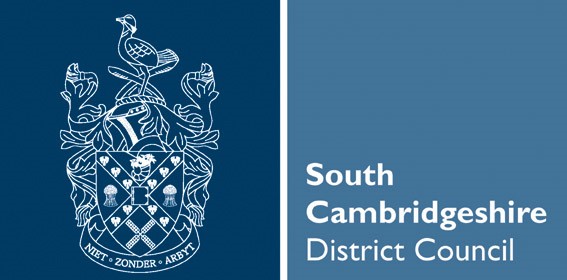 